BACCALAURÉAT PROFESSIONNEL MAINTENANCE DES VÉHICULESOPTION B : VÉHICULES DE TRANSPORT ROUTIERSESSION 2019ÉPREUVE E2ANALYSE PRÉPARATOIRE À UNE INTERVENTIONDurée : 3 heures	Coefficient : 3DOSSIER TECHNIQUE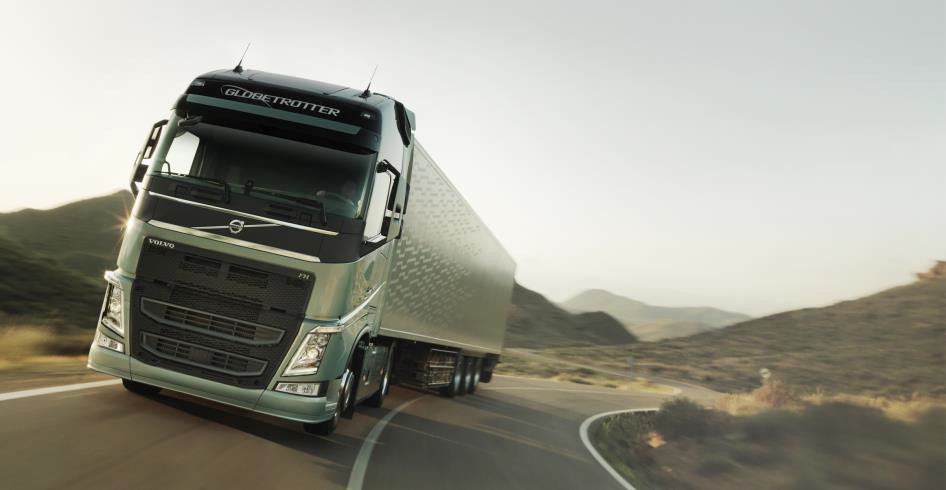 SommairePage	Déchiffrage du numéro  d’identification  du véhicule (VIN)Le VIN (Vehicle Identification Number) comporte de nombreuses informations sur le véhicule :Type de cabineFreins/ combinaison d’essieuxAnnée modèleNuméro de série de châssis(exemple) VINLieu de fabricationType de moteurSomme de contrôleUsine de montageCode selon le lieu de fabrication :Code selon le type de cabine :Code selon le type de moteur :La désignation complète du moteur (par exemple D11C450) signifie :-	D : diesel	-  11 : cylindrée en litres	-  C : génération de moteur-	450 : puissance en chevauxCode selon les freins/combinaison d’essieux :Code Somme de contrôle :Ce chiffre est déterminé par un calcul mathématique et varie d'un véhicule à l'autre. La formule pour ce calcul est donnée à l'importateur.Code année-modèle :Code usine de montage 	Périodicités d’entretien et de maintenance Définir les conditions de fonctionnement du véhicule Les intervalles de vidanges et d’entretien sont définis selon la façon dont le camion est utilisé :  la  nature  du  terrain,  les  conditions  de  fonctionnement  en  relation  avec  sa consommation ou du poids total en charge du véhicule et enfin, son cycle de transport.Classification par la nature du terrain emprunté par le véhicule Le véhicule est classé selon l'état ou le type de routes qu’il emprunte (Road Conditions - RC)Il existe ainsi 3 niveaux de classement :Route lisse – Smooth (S)        Route rugueuse - Rough (R)      Route très rugueuse – Very rough (VR)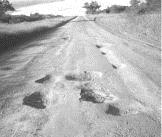 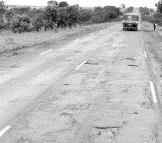 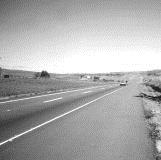 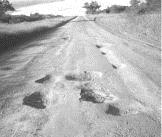 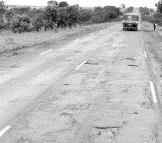 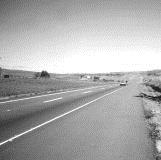 Classification selon les conditions de fonctionnement du groupe motopropulseur Le véhicule est également classé selon les conditions de fonctionnement ou d’utilisation de l’ensemble de la chaîne cinématique allant du moteur aux roues, c’est-à-dire du groupe motopropulseur (POC).Il existe ainsi 6 niveaux de classement :Ces 6 niveaux de classification du groupe motopropulseur sont définis par le niveau de consommation de gazole du véhicule permettant alors de se référer au tableau constructeur suivant Classification selon le cycle de transport habituellement effectué par le véhicule -	Tableaux des intervalles de services d’entretien préventif du véhicule Huile moteur - Vidange :Composants moteur Boîte de transmission manuelle et automatique Ralentisseur hydraulique - vidange Pont arrière Contrôles et graissage du châssis 	Quantités et ingrédients Moteur Liquide de refroidissement Boîte de vitesses Essieu arrière - Pont Ralentisseur hydraulique 	Services  entretien et  maintenance En  plus  des  intervalles  d’entretien  préventif  décrits  dans  les  tableaux  précédents,  le constructeur procède à 2 types de visite appelés : « service d’entretien de base » et « service d’entretien complet ». Durant ces visites, chaque point de vérification est répertorié dans un formulaire en 4 catégories : Sans objet / Réparation recommandée / Réparation immédiate / Réparé.Ces  points  de  vérification  concernent  les  domaines  suivants :  conduite  d’essai,  contrôle externe, compartiment moteur, graissage et contrôle des liquides et huiles, suspension avant et boitier de direction, contrôle sous le véhicule, état de l’embrayage, état des batteries, garnitures et régleurs de frein, usure des pneumatiques.-	Le service d’entretien de base  Il doit être effectué tous les 6 mois au plus tard, et inclus systématiquement à chaque vidange moteur. Il comprend 33 points de vérification dans l’ensemble des domaines indiqués ci-dessus.-	Le service d’entretien complet  Il doit être effectué tous les 12 mois, Les points de vérification concernent les mêmes domaines mais sont renforcés, passant à 66 points de contrôle.La gestion de la production d’air comprimé par l’APM2 (Air Product Management)L’air provenant du compresseur contient de l’eau, de l’huile et des substances polluantes. L’air doit donc être filtré et asséché au préalable. Cette opération est réalisée par le dessiccateur d’air qui supprime tout excès d’eau et tous résidus d’huile.L’APM2 reprend ainsi les fonctions principales de l’APM1 	Filtrer, assécher, réguler et distribuer l’air dans les circuits et accumulateurs d’air du véhicule ;	Assurer l’indépendance des circuits de freinage (valve 4 voies intégrée dans l’APM2) ;	Piloter le compresseur d’air ;	Protéger les circuits contre les fuites (à l’aide de soupapes de sureté) ;	Informer les autres calculateurs par le bus CAN de l’état du circuit d’air.Le bloc APM2 intègre de nouvelles fonctions 	Un frein de parking électrique en mode automatique ou manuel ;	Une nouvelle génération de cartouche filtrante sous cloche plus facile à remplacer ;	Une valve relais de frein de stationnement qui est intégrée et pilotée par l’APM2.Pour cela, l’APM2 est un composant compact qui comprend les éléments suivants :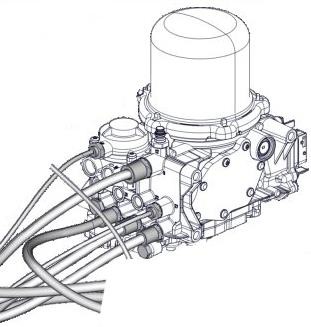 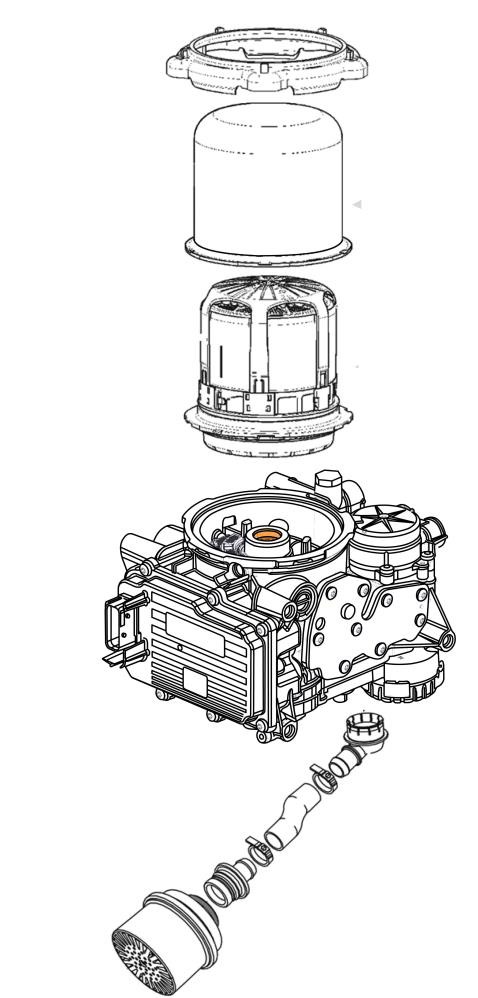 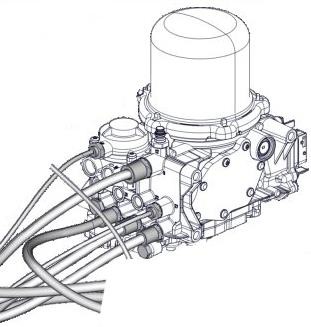 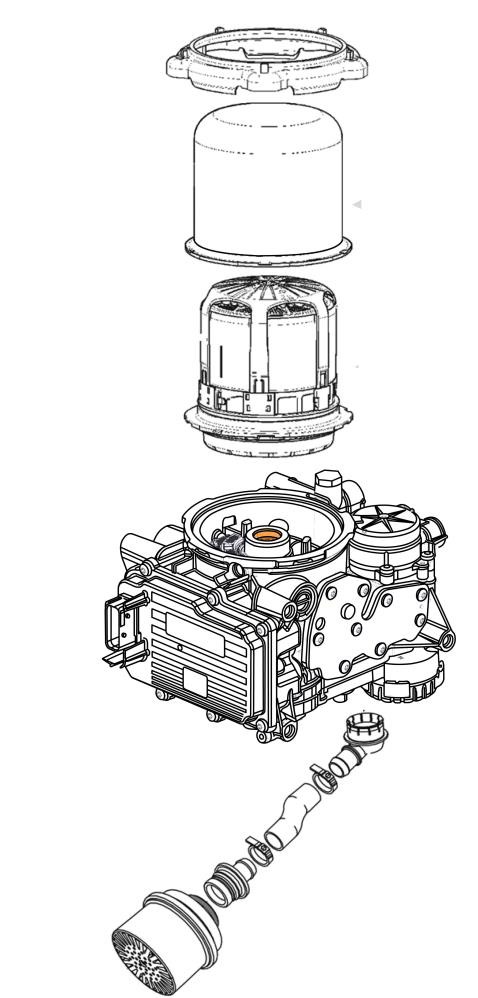 BaïonnetteClocheCartouche dessiccanteFiltre sous cartoucheValve relais de frein de stationnementFlexibles d’entrées et de sorties d’airCalculateur APM2Kit silencieux d’échappement de valve relais de stationnementEn laissant le calculateur gérer les phases de régénération, le séchage de l’air est optimisé, ce qui conduit à une durée de service plus longue pour la cartouche déshydratante en effectuant une régénération uniquement lorsque c’est nécessaire.L’APM2 est entièrement intégré au système de liaison de données du véhicule par son Bus Can et peut donc communiquer avec d’autres calculateurs de commande du véhicule pour demander certaines actions comme par exemple :	Le contrôle du régime moteur L’APM2 peut demander une augmentation du régime moteur pour raccourcir le temps de gonflage des accumulateurs d’air à condition que le véhicule soit à l’arrêt et la boîte de vitesses au neutre.-	Pression < 7 bars…..N moteur = 1000 tr/min-	Pression < 9,5 bars...N moteur = 800 tr/min	Contrôle du ventilateur moteur Sous certaines conditions de température ambiante et de vitesse véhicule, l’APM2 peut demander l’activation du ventilateur à différents régimes pour refroidir l’air sortant du compresseur.	Détection de fuites d’air Au-dessus de 30 km/h, l’APM2 surveille la pression dans les réservoirs quand il n’y a aucun élément qui consomme de l’air :-	Si le taux de fuite d’air atteint le 1er niveau  : Enregistrement d’un code défaut à l’intérieur de l’APM2 (aucun message n’est affiché au tableau de bord).-	Si le taux de fuite d’air atteint le 2éme  niveau  : Enregistrement d’un deuxième code défaut et un message contextuel est affiché au tableau de bord ;-	Pour effacer les codes défaut après réparation, il faut d’abord remettre à zéro le compteur de taux de fuite d’air avec la valise de diagnostic.	Le pilotage du compresseur Le compresseur dispose d'un embrayage multi-disques intégré, situé entre l'engrenage d'entraînement et le vilebrequin. Pour optimiser l’utilisation du compresseur et la consommation de carburant, l’APM2 pilote le débrayage du compresseur par la sortie 27 vers l’entrée 4 du compresseur dans certaines configurations, comme par exemple :Au démarrage moteur : afin de limiter le couple  résistant si la pression dans les réservoirs est suffisante.Lors d’un dépassement : lorsque qu’une demande de puissance du moteur est détectée par le moteur (par exemple pour un dépassement), l’ECM envoie un signal à l’APM pour la décharge du compresseur afin d’éviter une charge inutile (sous conditions : Vitesse véhicule > 35 km/h – Pression d’air circuit > 11,5 bars).En mode surcharge : pour profiter de l’énergie de la force du frein moteur lors d’une phase de frein moteur (pédale d’accélérateur relevée,  pas d’injection de carburant), l’APM déclenche le compresseur afin de créer une pression dans les réservoirs d’air sans consommer plus de carburant (sous conditions : Vitesse véhicule > 35 km/h – Pression d’air circuit < 12 bars).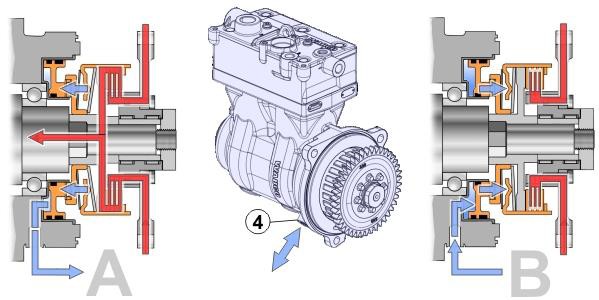 	Raccordements en air de l ’APM2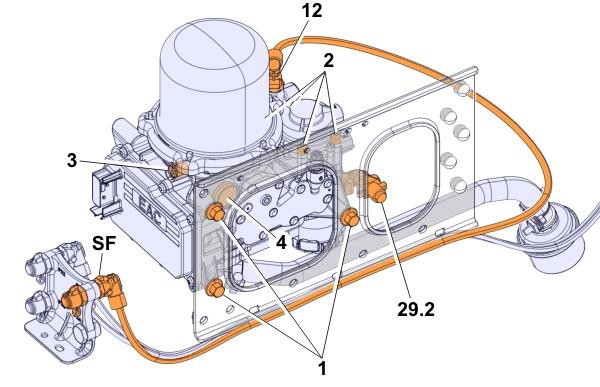 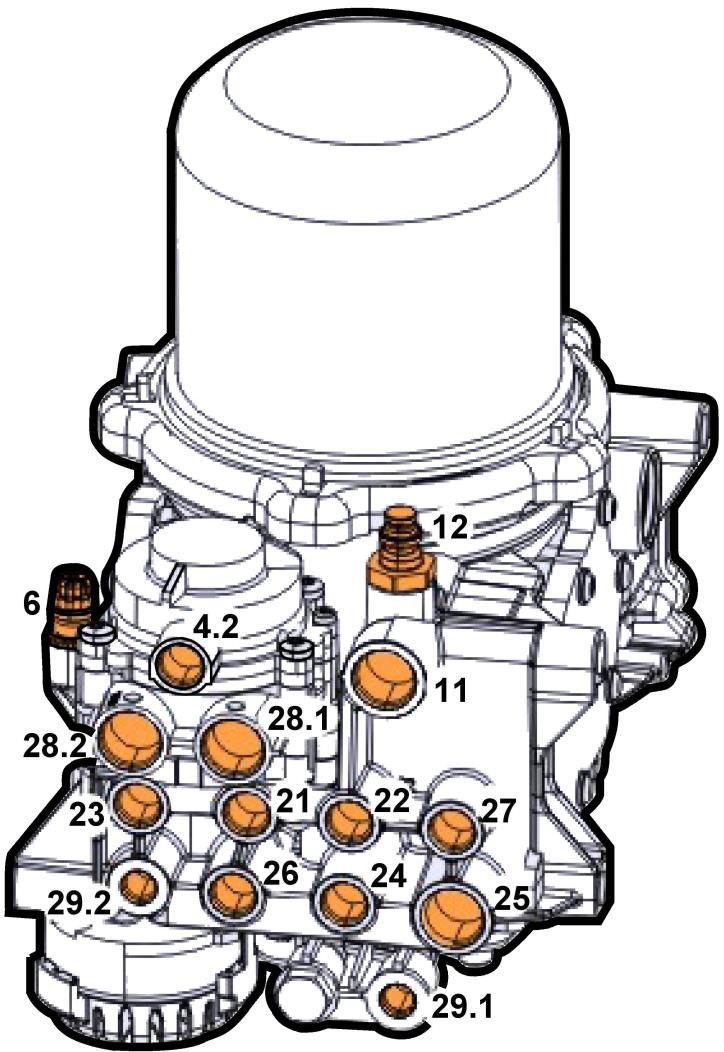 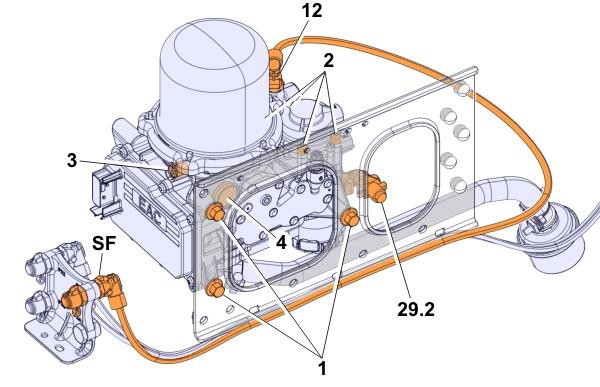 Le remplissage externe s’effectue par le port 12 via le mamelon SF. De cette manière, l'air entrant sera séché et aucune humidité n'entrera dans le système.En utilisant une soufflette d’air par le  raccord  29.2, on déplace un cône de soupape afin de libérer le frein de stationnement en mode secours.Schéma électrique : Affectation des voies du calculateur APM2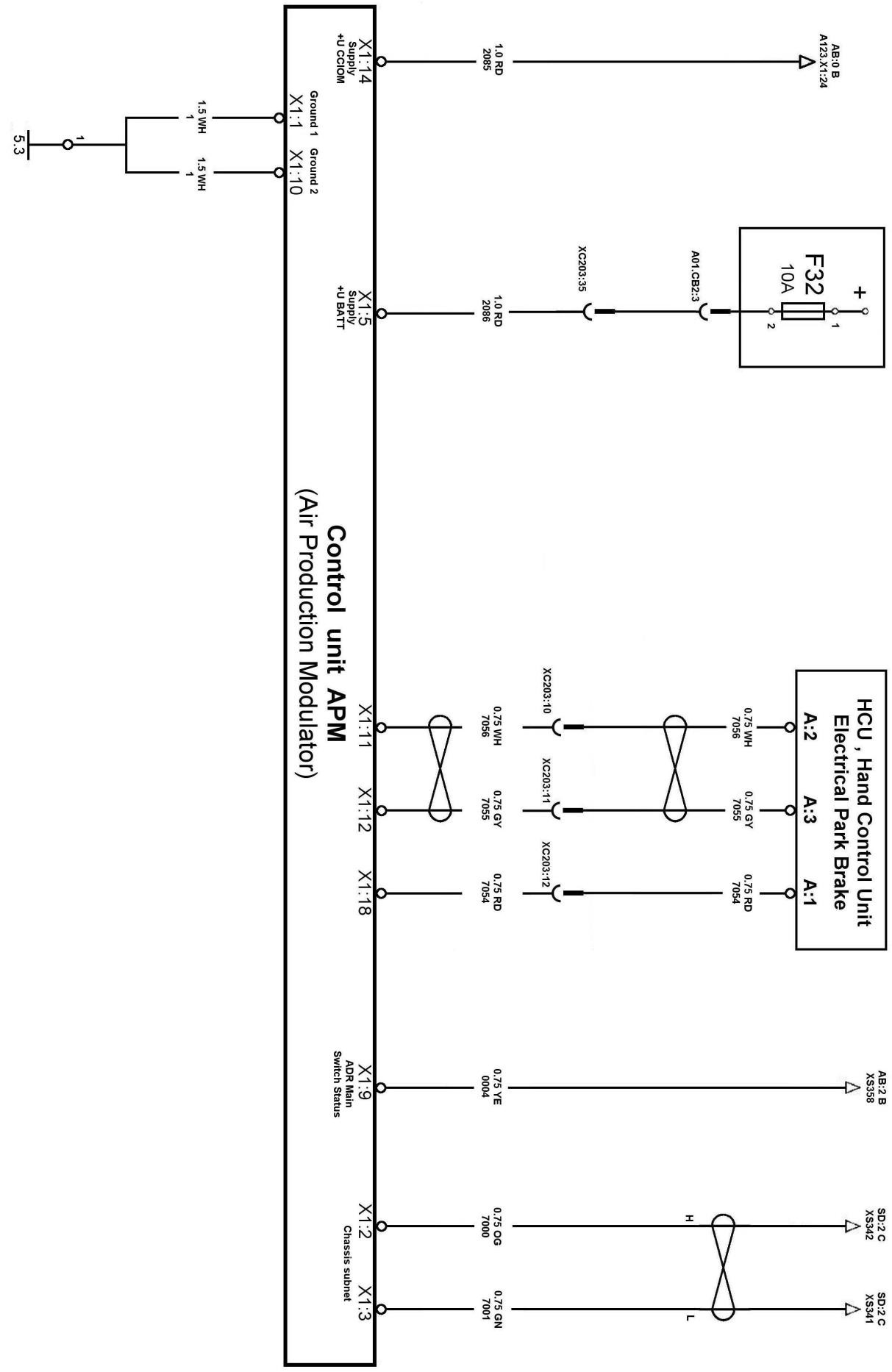 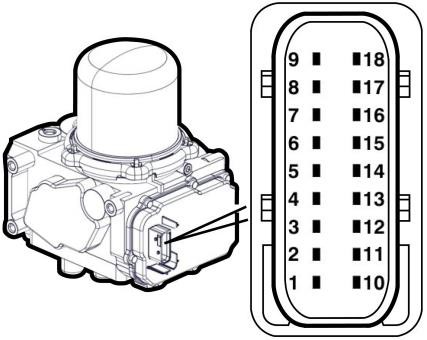 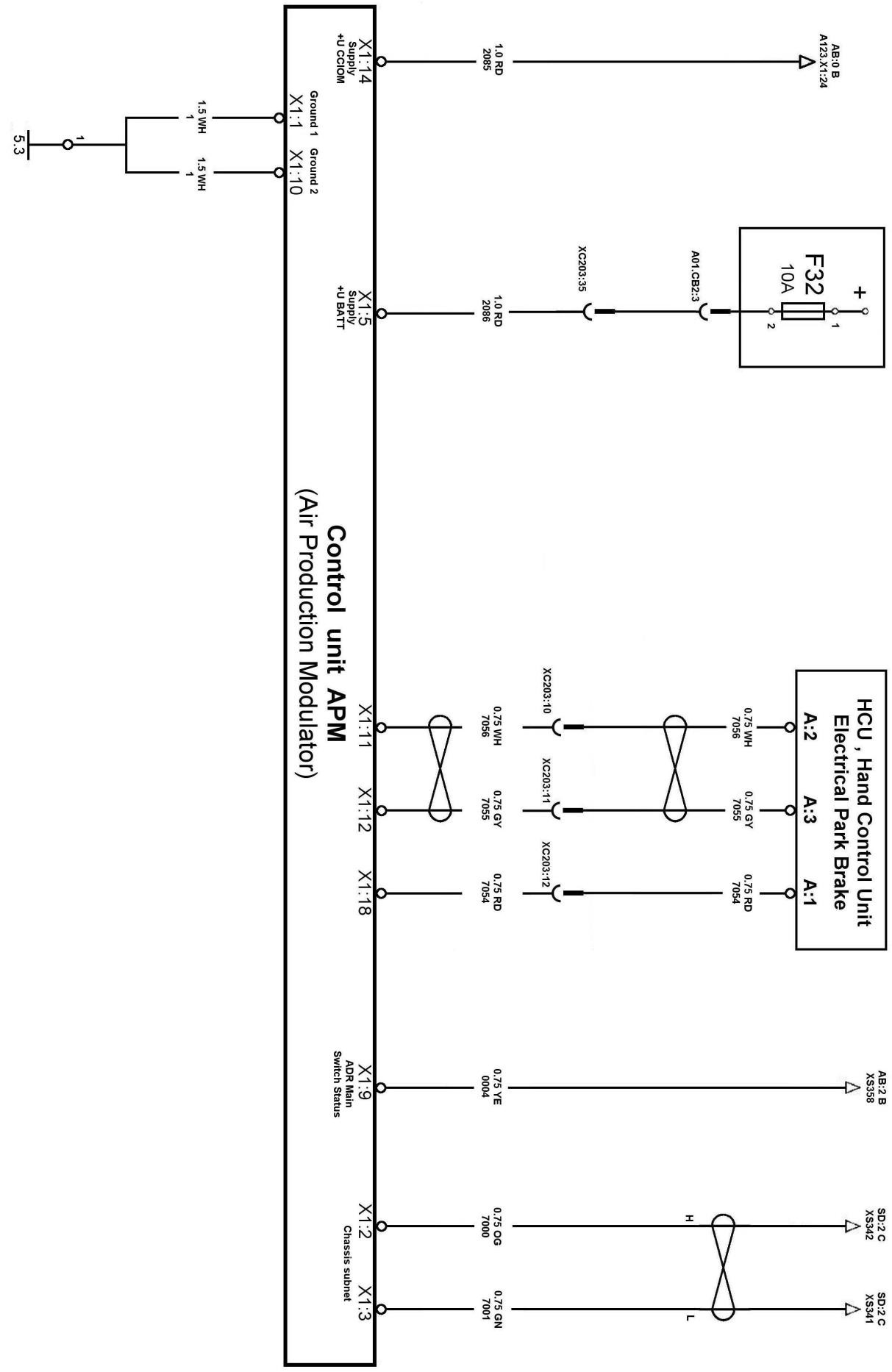 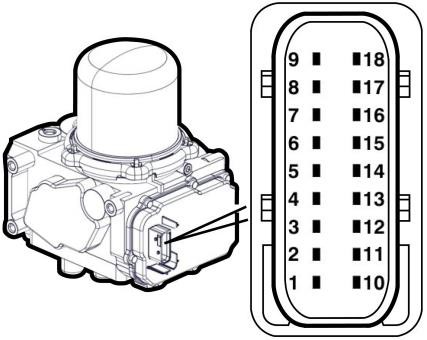 X1Légende du schéma électriqueHCU : Commande manuelle du frein de stationnement.H : Bus CAN highL : Bus CAN LowSupply : Alimentation 24VGround : MasseControl Unit APM :Calculateur APM2	Liste des codes défauts DTC (Data Trouble Code) de l’APM2. Lecture à l’écran de l’afficheur. Pour plus d’informations, brancher la valise de diagnostic Tech Tool.1  Activer la navigation sur l’afficheur secondaire du tableau de bord 6 en appuyant sur la touche 1 du pavé de touches au volant.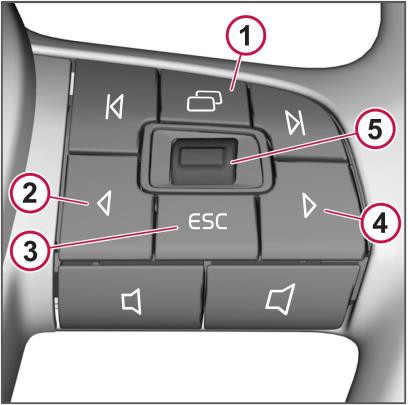 2  Sélectionner  le menu « Entretien » en naviguant et en validant par la touche 5.3   Puis le sous menu « Diagnostics »6	et « DTCs » permet de sélectionner le calculateur  APM  pour  la  lecture  descodes d’anomalies.batterie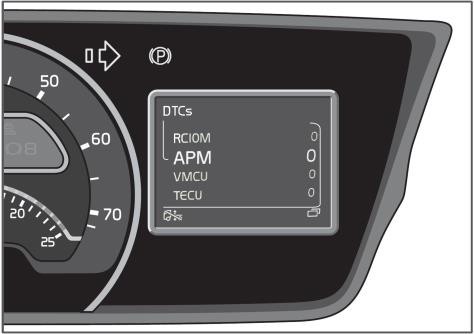 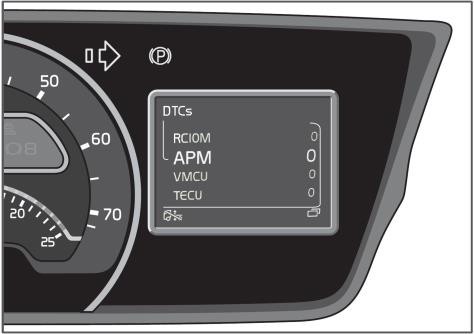 	Entretien de la cartouche déshydratante La cartouche déshydratante doit être remplacée conformément au programme d’entretien. En fonction de la consommation d’air, l’APM2 calcule le pourcentage d’usure de la cartouche déshydratante depuis qu’elle a été posée sur le système. La fonction de maintenance est gérée par l’APM2 lui-même.Lorsque la cartouche est remplacée, les compteurs (date et % d’usure) doivent être remis à zéro, soit par la navigation sur l’afficheur du tableau de bord, soit grâce à l’outil de diagnostic TechTool. Lorsque la remise à zéro est réalisée, un signal est envoyé au VMCU (Vehicle Master Control Unit) qui remet à zéro les données dans l’APM2. Si la cartouche n’est pas remplacée lorsque c’est nécessaire, le conducteur est prévenu de se rendre immédiatement dans un atelier en raison d’un risque d’endommagement du circuit du système pneumatique :-	Lorsque le niveau d’usure atteint 92 %, un code d’anomalie s’enregistre en interne dans l’APM et ne peut être lu que par l’outil de diagnostic.-	Lorsque  le  niveau  d’usure  atteint  100 %, une  alerte  pop-up  (notification)  indiquant  la nécessité d’un entretien s’affiche sur l’afficheur au tableau de bord.-	Si la cartouche déshydratante  n’est pas remplacée et qu’une remise à zéro n’est pas réalisée, lorsque le taux de 150% d’usure s’affiche, un code d’anomalie DTC s’enregistre et une alerte pop-up (notification) indiquant une défaillance du système pneumatique s’affiche sur l’afficheur secondaire du tableau de bord.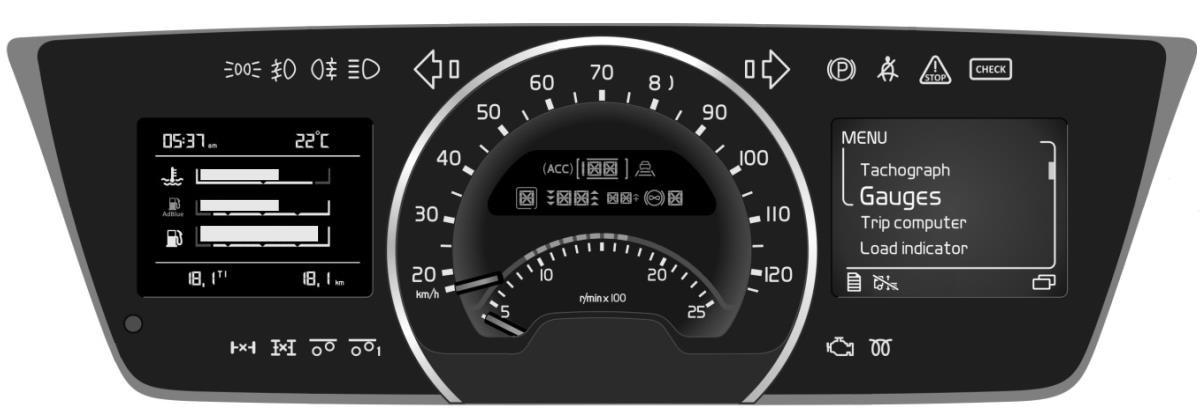 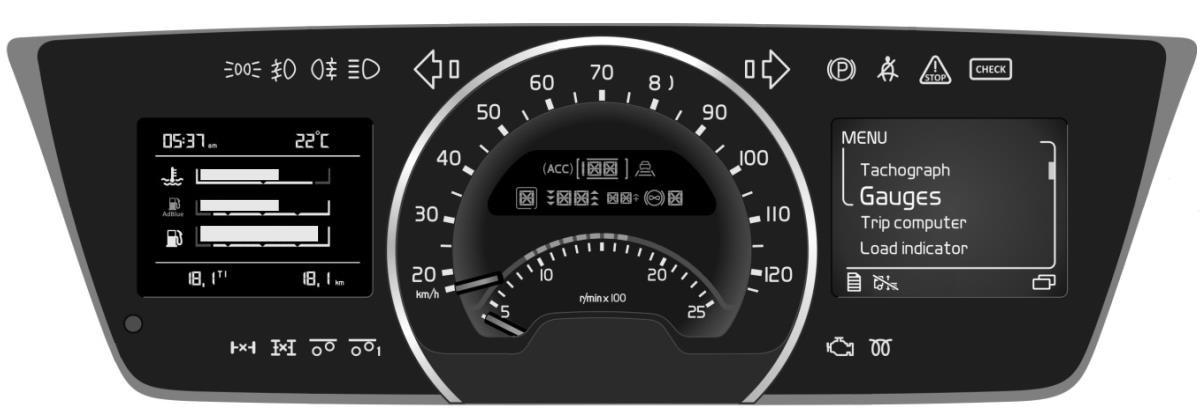 Indicateur frein de stationnementAfficheur secondaire du tableau de bord-	Menu à l’afficheur de bord pour la remise à zéro des compteurs de cartouche déshydratante 1  Activer la navigation sur l’afficheur secondaire du tableau de bord 6 en appuyant sur la touche 5 du pavé de touches     au     volant. Sélectionner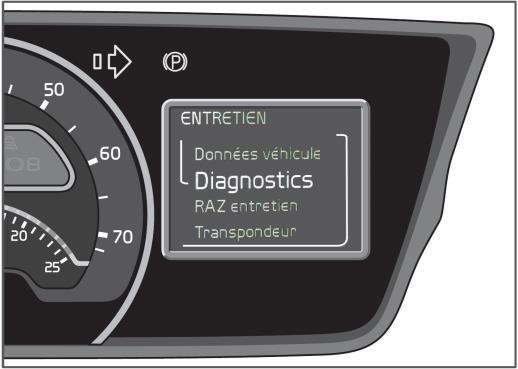 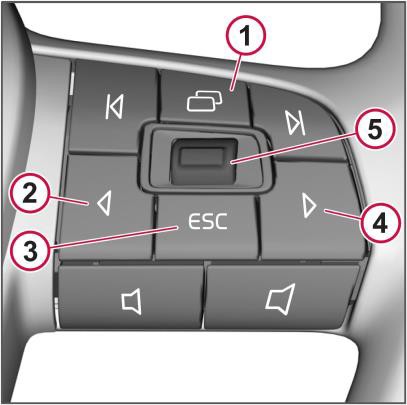 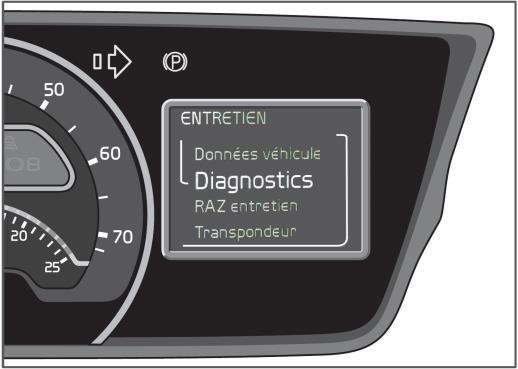 « MENU »2  Sélectionner  le menu « Entretien » en actionnant vers le bas ou le haut par la touche 5. Valider en appuyant sur la touche 5.6	3  Puis le sous menu « RAZ entretien »permet la réinitialisation du compteur.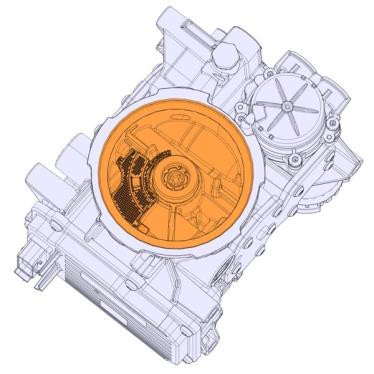 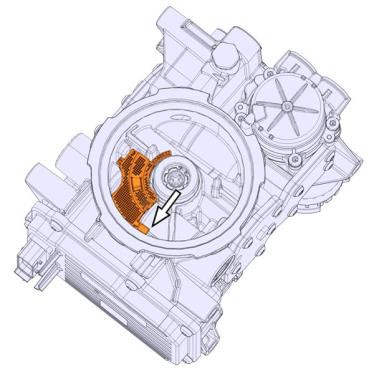 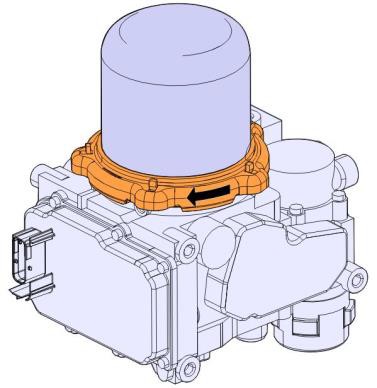 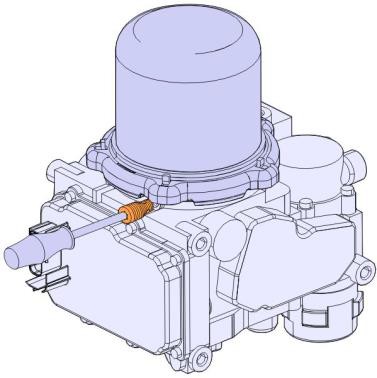 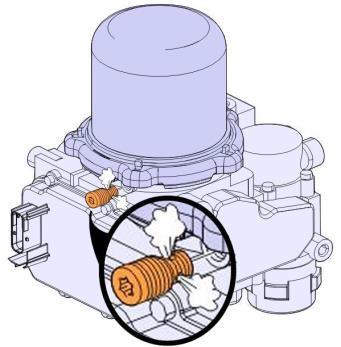 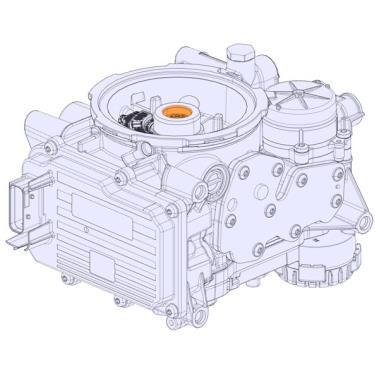 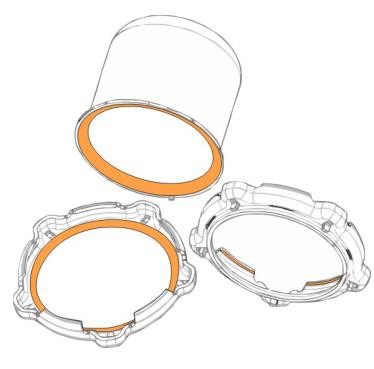 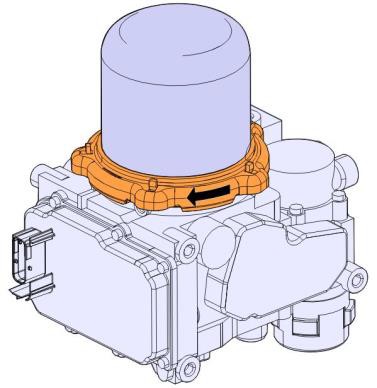 	Maintenance et remplacement de la cartouche déshydratante (filtre sous cloche) 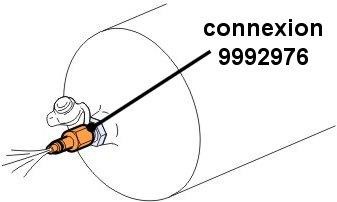     Le frein de stationnement électrique HCU (Hand Control Unit)Le HCU communique par un bus LIN 12 avec l’APM2.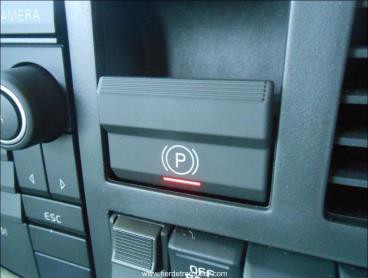 Une LED rouge située sur la poignée du frein de stationnement indique quand le frein de stationnement est serré.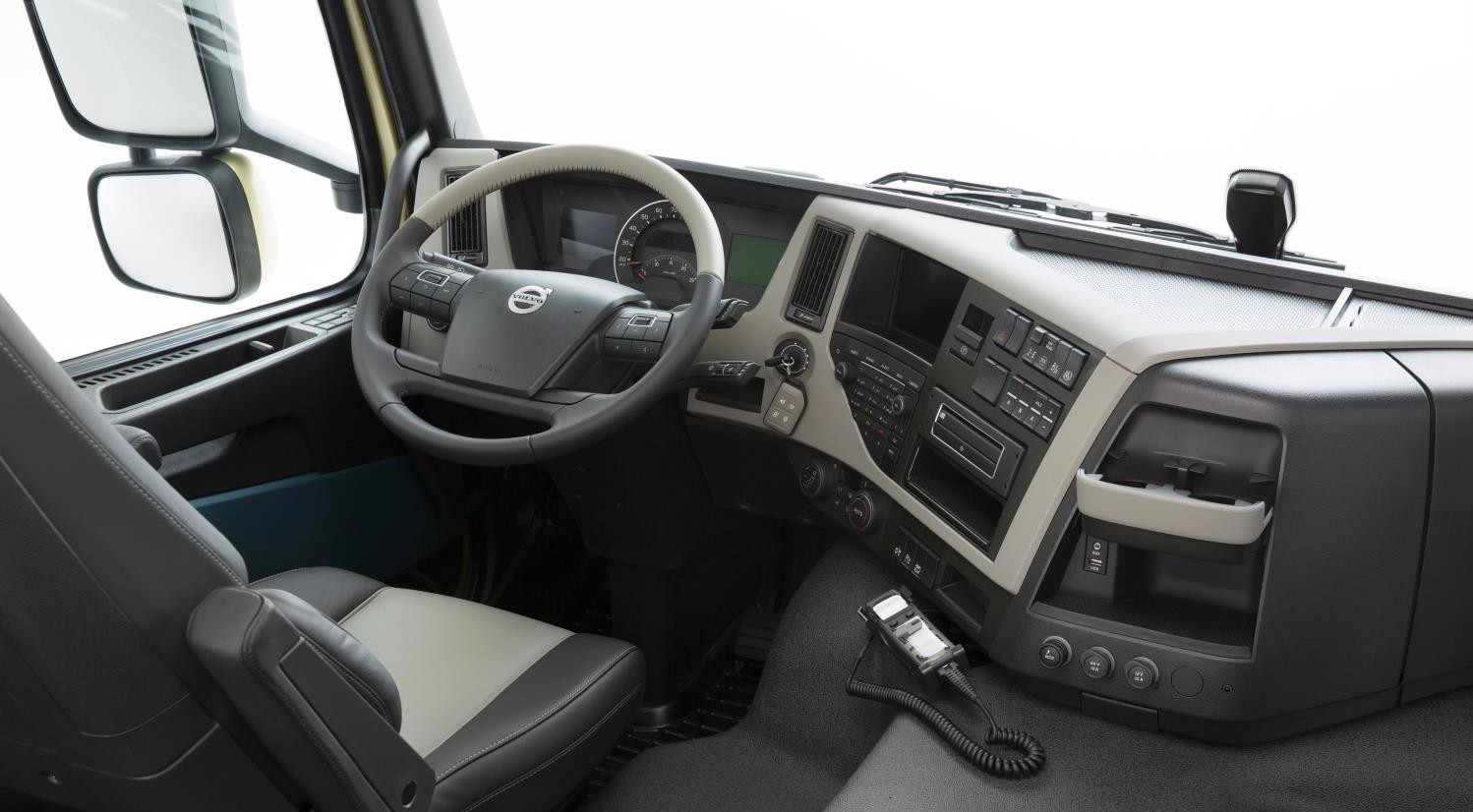 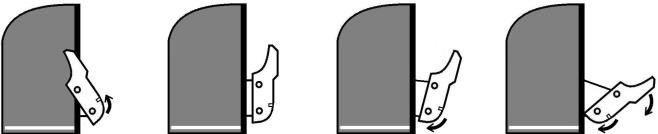 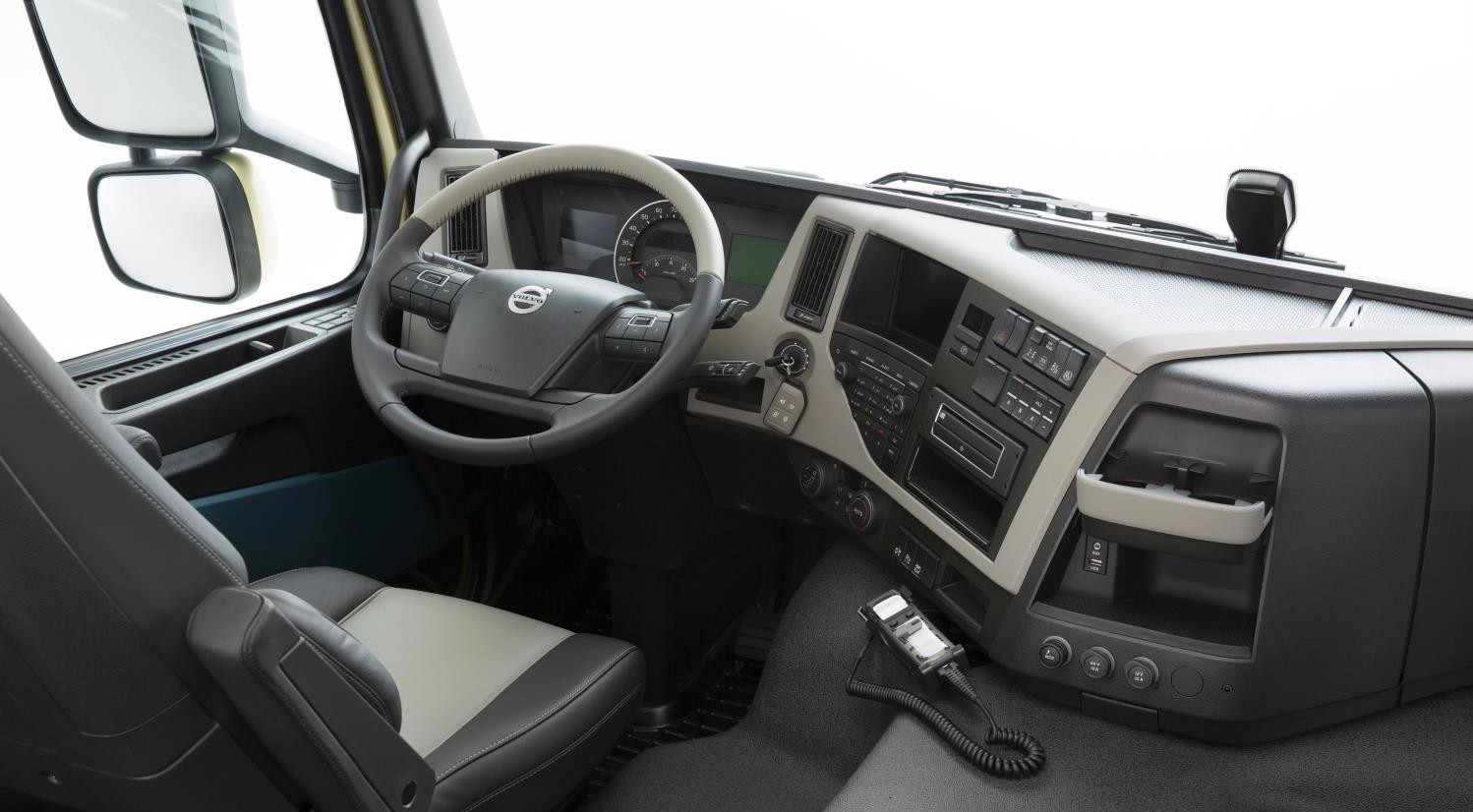 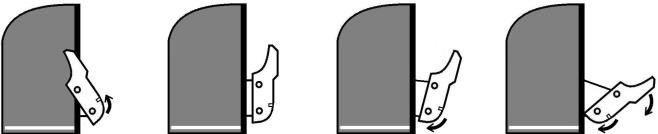 1	2	3	4La fonction frein de stationnement électrique HCU comprend les caractéristiques suivantes :Activation automatique : lorsque le véhicule est immobile et que la clé est sur OFF.Relâchement automatique : lorsque le véhicule s’élance.Activation manuelle : par l’utilisation de la poignée de frein de stationnement par le conducteur.Relâchement manuel : en utilisant la poignée de frein de stationnement.Le freinage de secours : en cas de problème avec le système de frein de service par activation des freins à ressorts du véhicule et les freins de service de la remorque.La fonction « test » par le HCU :La fonction « test » permet temporairement à la remorque de ne plus être freinée lors du parcage afin de vérifier que l’ensemble tracteur remorque reste immobile sous la seule action des cylindres à ressort du tracteur. Lorsque la commande du frein de parc est en position« parqué », c’est le frein de SERVICE de la remorque qui est actionné. La fonction « test » permet alors de vérifier que le véhicule ne bougera pas, même en cas de fuite d’air sur la remorque.-    Activation de la fonction « test » : Le chauffeur tire le HCU jusqu’en bout de course et lemaintient dans cette position.-    Désactivation de la fonction « test » : relâchement du HCU ou temps d’activation > 10secondes.4 positions du levier : poussé / repos / point dur de parcage / testLe véhicule n’est pas parqué si la position « point dur de parcage » n’est pas atteinte.Entre positions « repos » et « point dur de parcage », c’est le frein de secours qui permet en cas de défaillance  pendant la conduite d’avoir la possibilité de freiner progressivement le tracteur et la remorque en tirant le levier.Déparcage automatique Le frein de stationnement se desserre automatiquement :1 – Fermer les portes et démarrer le moteur.2 – Passer un rapport.3 – Appuyer sur la pédale d’accélérateur.Le frein de stationnement n’est pas desserré automatiquement si une porte est ouverte. L’afficheur d’informations prévient le conducteur lorsque le desserrage automatique n’est pas possible.Déparcage manuel 1 – Positionner la clé de contact sur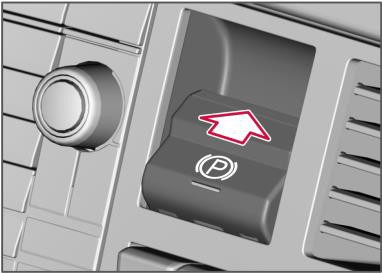 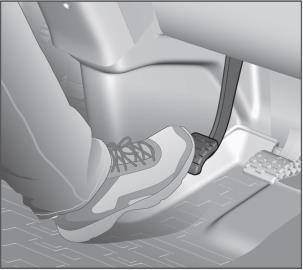 « accessoire » ou une position supérieure.2 – Garder le pied sur la pédale de frein.3 - Appuyer et relâcher la commande de frein de stationnement.4 – Le symbole sur le tableau de bord et le témoin sur la commande sont éteints.Parcage automatique Le frein de stationnement est serré automatiquement.1 – Tourner la clé de contact en position« 0 ».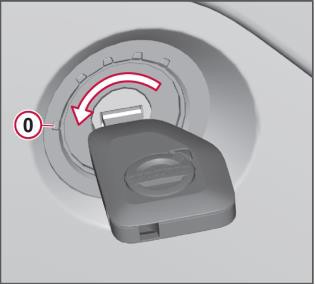 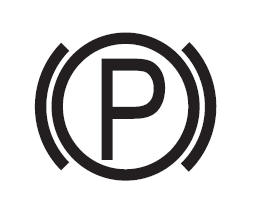 2 – Le frein est serré, puis un indicateur« P » s’allume en rouge sur le tableau de bord et le témoin rouge s’allume sur le levier.3 – Un signal sonore d’avertissement retentit si le conducteur quitte la cabine sans avoir serré le frein de stationnement.Parcage manuel 1 – Tirer le levier en position de fin de course (signalé par un déclic) pour serrer le frein de stationnement.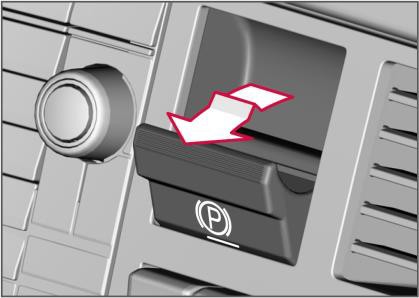 2 – Le frein est serré, puis un symbole s’allume sur le tableau de bord et la LED rouge s’allume sur le levier.Mode entretien ou atelier Pour ne plus appliquer le serrage automatique, par exemple lors d’une intervention de maintenance à l’atelier (pour intervenir sur les freins du véhicule par exemple).1 – Enfoncer le levier du frein de stationnement tout en tournant la clé en position « 0 ».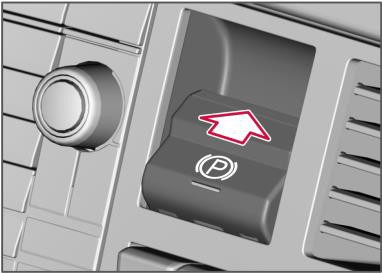 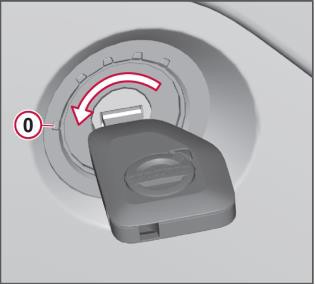 2 – L’afficheur d’information conducteur signale que le frein de stationnement est en position entretien.3 – La désactivation du mode atelier se fait par enfoncement manuel du frein de parc.Parcage et déparcage en cas de défaut de pression d’air ou de défaut électrique duHCU-	En cas de panne moteur, lorsqu’il n’y a plus d’air. Il est possible de remplir le système pneumatique avec de l’air d’un autre camion par exemple par le mamelon de test repéré SF (System Fill) situé sur le longeron arrière gauche du châssis.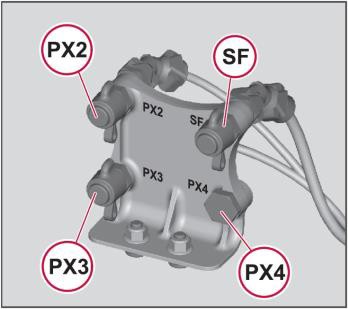 -	Les autres raccords repérés PX2, PX3, PX4 sont des raccords de test de pression sur les essieux arrière.-	En situation d’incapacité de remplir le système par de l’air, il est toujours possible de relâcher le frein de  stationnement  en  desserrant  mécaniquement les tiges de cylindres à ressorts. Veiller à la sécurité en immobilisant le véhicule par des cales au niveau des roues.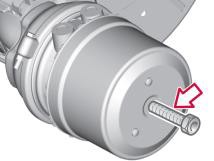 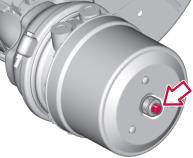 -	Dans le cas d’un défaut électrique, si le calculateur APM2 ne reçoit plus l’information de la position de son levier de stationnement électrique HCU ; un code d’anomalie est mémorisé et le symbole du frein de stationnement clignote au tableau de bord.	Le protocole suivant est appliqué :Pour les défauts électriques, le frein  de stationnement à commande électrique n’est pas libéré. S’il y a de l’air comprimé dans le système, il peut être libéré manuellement, grâce à l’orifice 29.2 qui permet l’alimentation en direct de la commande de valve relais de stationnement intégrée à l’APM2.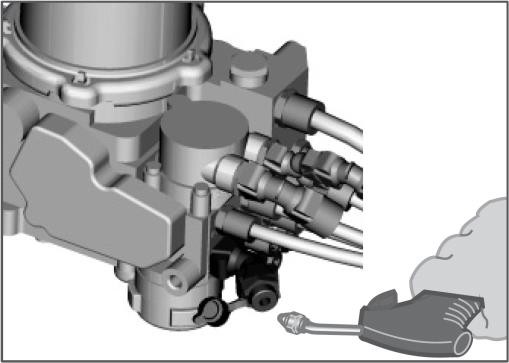 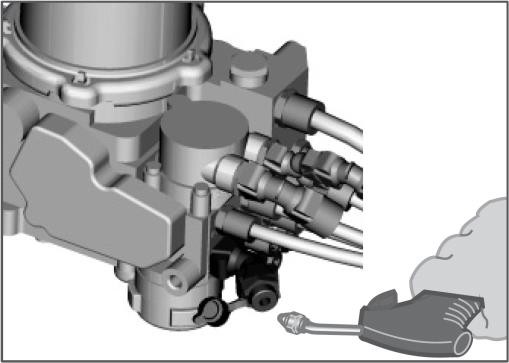 Souffler dans ce raccord 29.2 selon l’illustration en utilisant une soufflette d’air. Cela déplace un cône de soupape et le frein de stationnement est desserré.Le  frein  de  stationnement  peut  être  appliqué  ànouveau en évacuant la pression d’air via le mêmeraccord.                                                                                        Raccord 29.2	Procédure de remplacement du frein de parking électrique HCUDémontage :1-  Serrer le frein de stationnement.2-  Déconnecter la batterie en respectant la procédure suivante.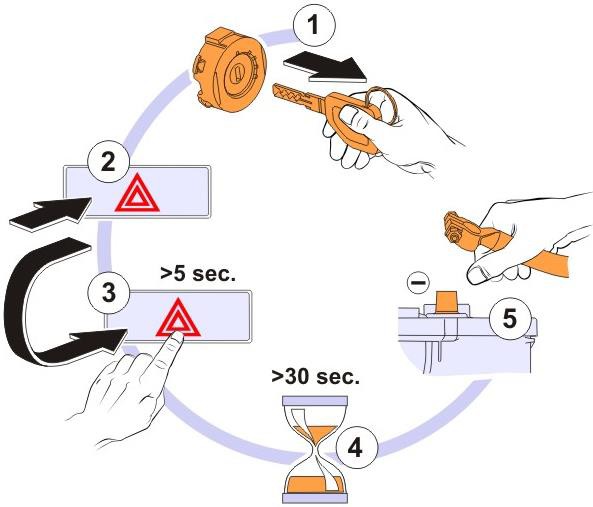 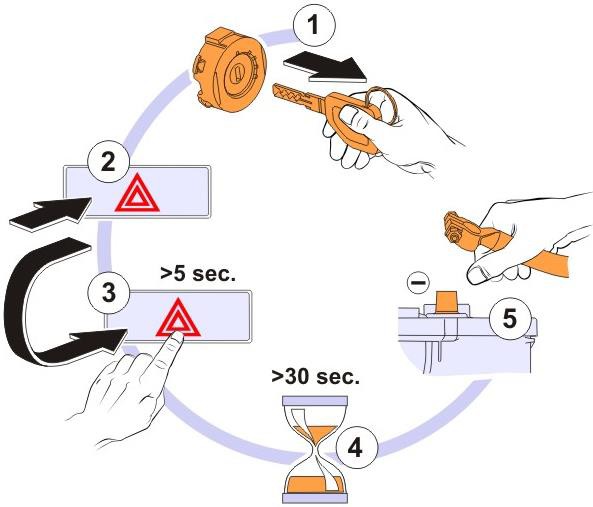 2 Appuyer sur le bouton des feux de détresse1 Retirer la clé de démarrage.5 Déconnecter alors le câble de la borne négative3 Maintenir le bouton enfoncé pendant aumoins 5 secondes.	4 Attendre au moins 30 secondes3 – Déposer les panneaux plastiques dans l’ordre suivant.1	2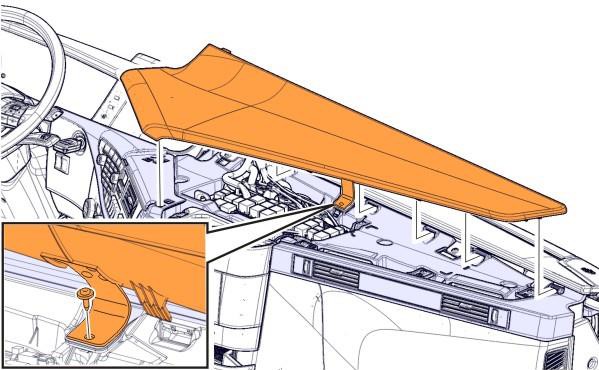 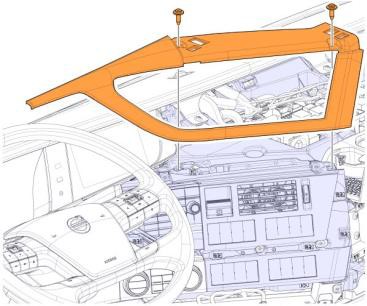 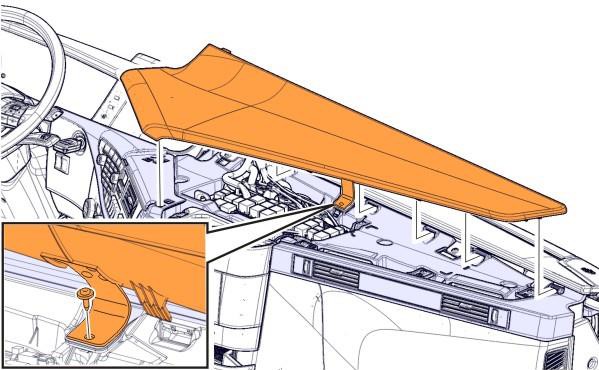 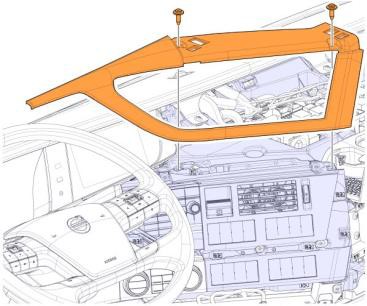 3	4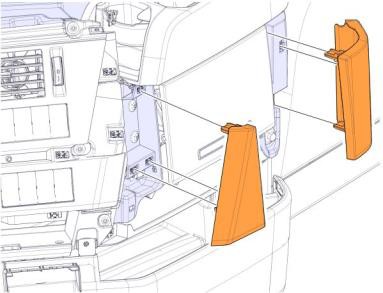 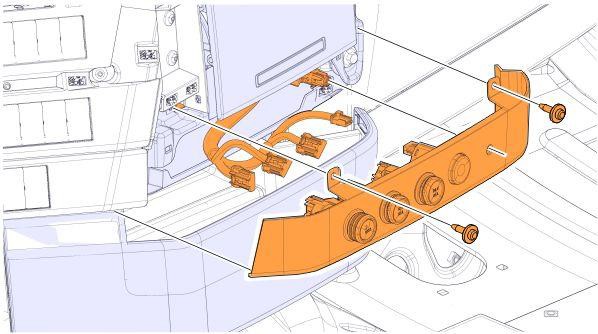 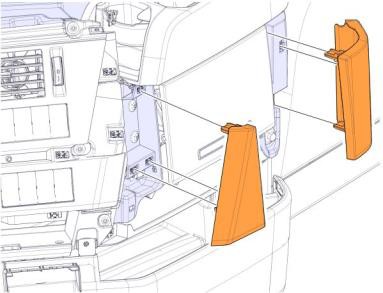 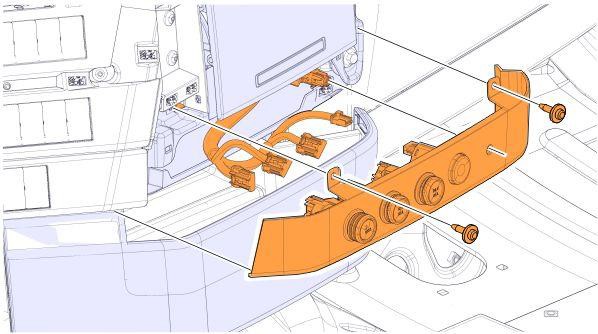 5	6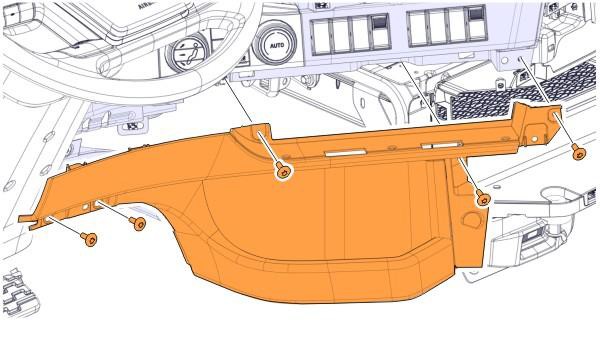 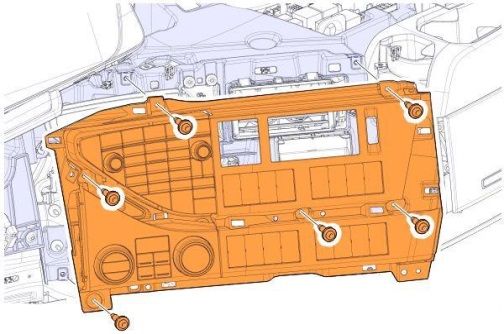 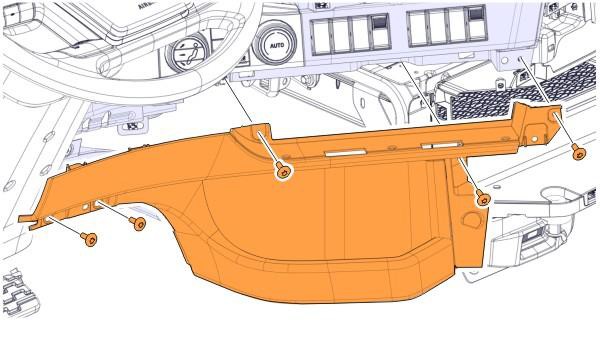 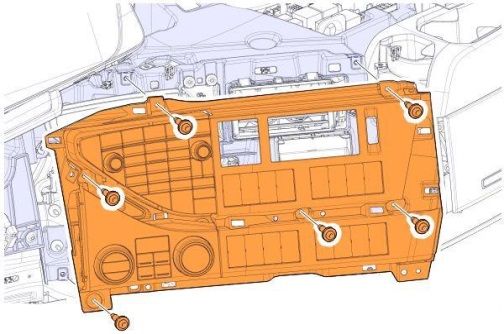 4 – Déposer la connectique et la commande manuelle de frein de stationnement.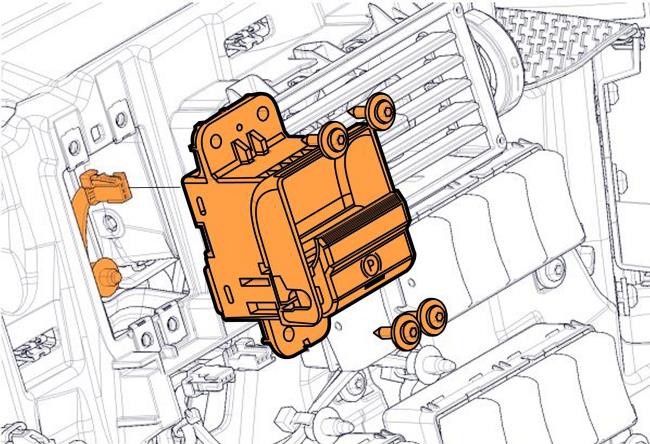 Le bus LIN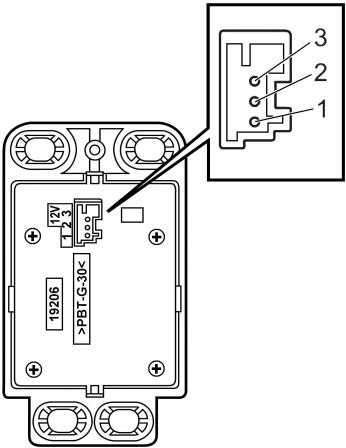 Le LIN est utilisé pour les commandes de sous- système locaux (les commutateurs, les leviers, les panneaux  de  commande).  Ce  réseau  monofilaire local a un débit et une vitesse très faible de 9,6 kb/s.Les signaux sont envoyés à travers un seul fil. Dans cette architecture, le fil de transmission LIN est torsadé avec le câble de masse, c'est pourquoi il ressemble à une paire torsadée.Connectique arrière1 – Alimentation électrique du LIN (+12V)2 – Masse3 – LIN 12 (Local Interconnect Network)Le contrôle du LINÀ l’oscilloscope pour la mesure de la trame :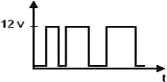 Remontage :1 - Effectuer le remontage de la commande manuelle et des panneaux plastiques dans l’ordre inverse.2  - Brancher les batteries et la mise sous tension  du véhicule en respectant la procédure.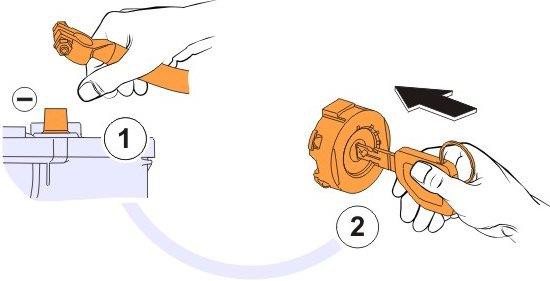 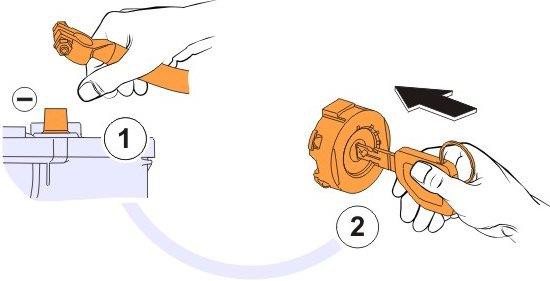 1 Brancher le câble sur la borne négative.2 Insérer la clé de démarrage.3 - Vérifier le fonctionnement du frein de stationnement.4 - Brancher l’outil de diagnostic VOLVO Tech Tool sur la prise OBD2 (On Board Diagnostics) du véhicule afin d’y effectuer l’opération de remplacement pour l’APM2 (Air Production Modulator).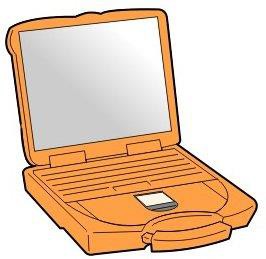 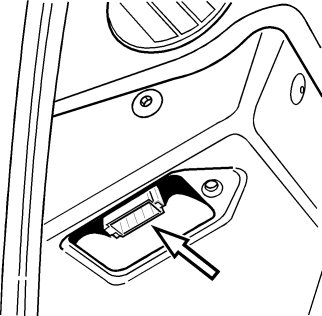 	Fonctionnement pneumatique du frein de parking électrique HCU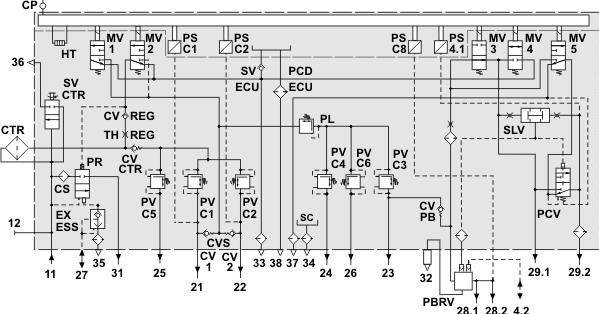 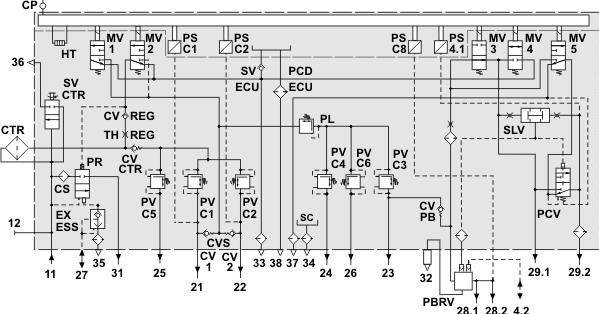 Parcage du véhicule 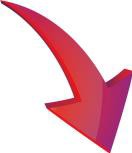 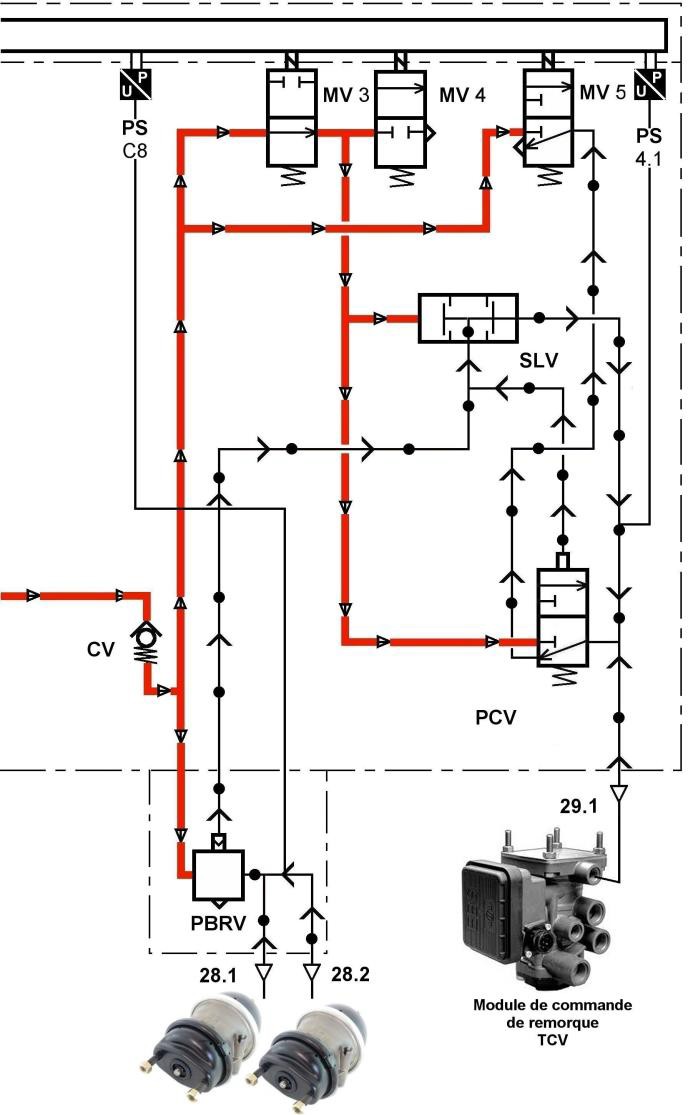 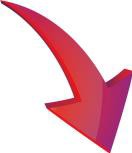 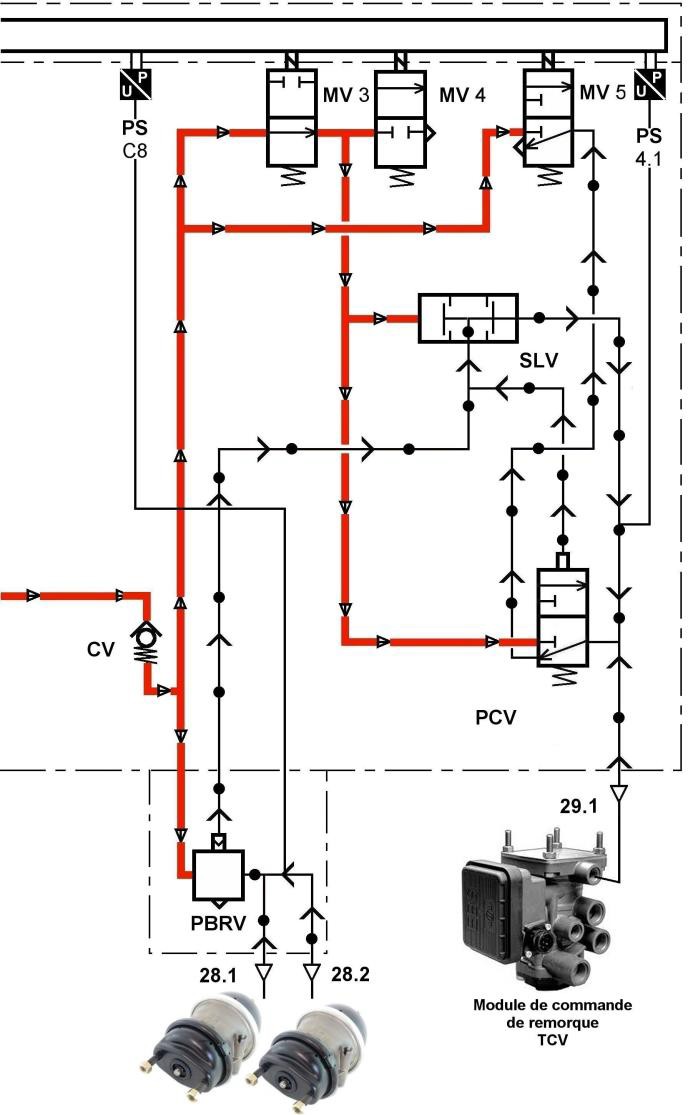 CALCULATEUR	APM 2	CALCULATEUR	APM 2En cours de parcage	Véhicule parqué (3 électrovannes au repos)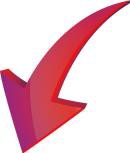 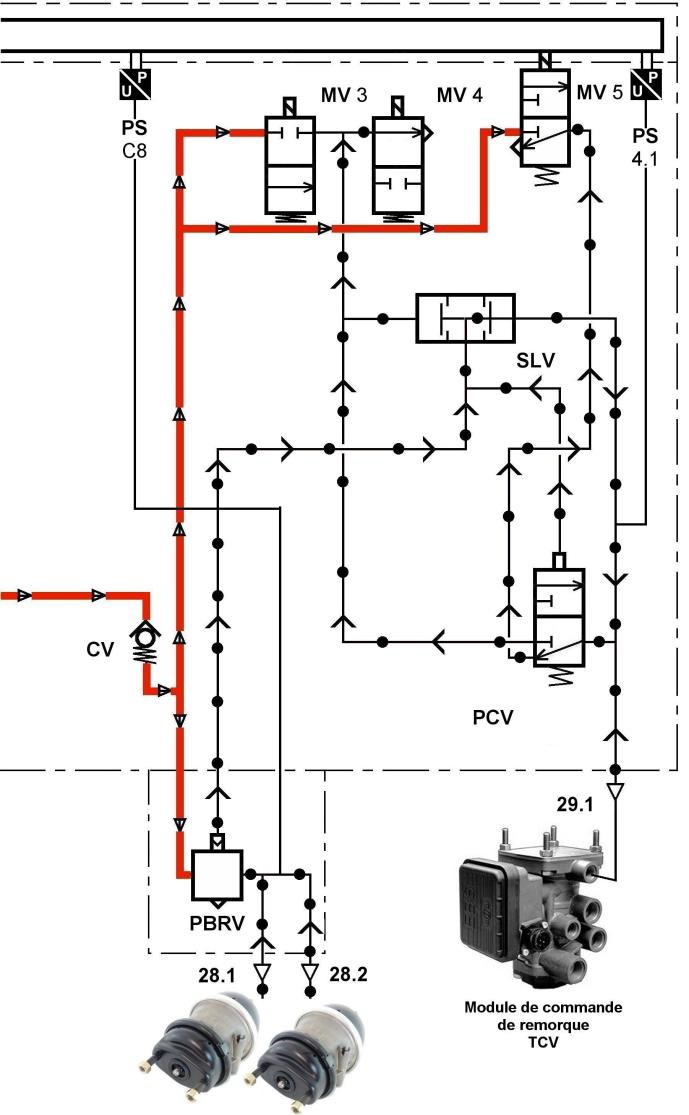 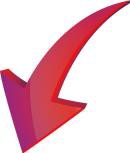 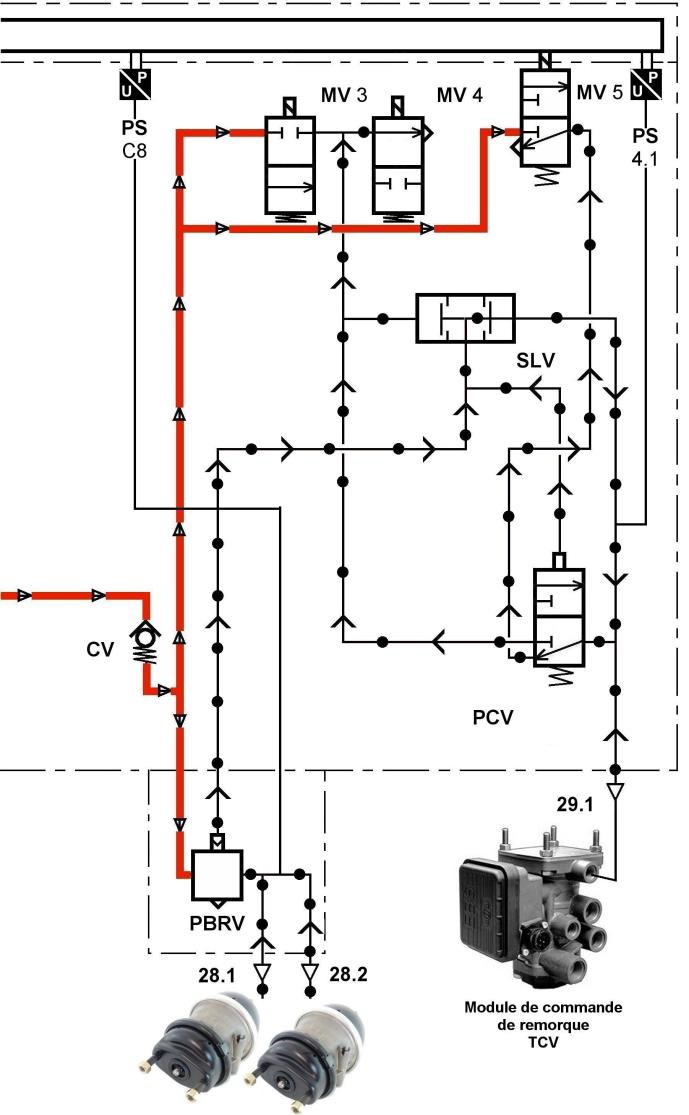 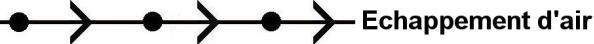 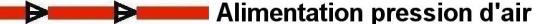  	PBRV : Valve relais de parc	 	CV : Clapet anti-retour (alimentation en air du HCU) 	La fonction frein de stationnement électrique est pilotée par l’APM2 grâce aux électrovannes MV3 –MV4 – MV5 	Le voyant « Parc » à l’afficheur est commandé par le capteur de pression cylindres de parc PS C8(allumage / extinction à 5,5 bars) 	La LED rouge sur le levier manuel de frein de stationnement est commandée en sortie du PCV par le capteur de pression PS 4.1 (pas de pression d’air : LED allumée / Pression d’air : LED éteinte)Déparcage du véhicule CALCULATEUR APM 2CALCULATEUR APM 2En cours de déparcage	Véhicule déparqué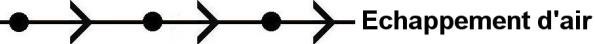 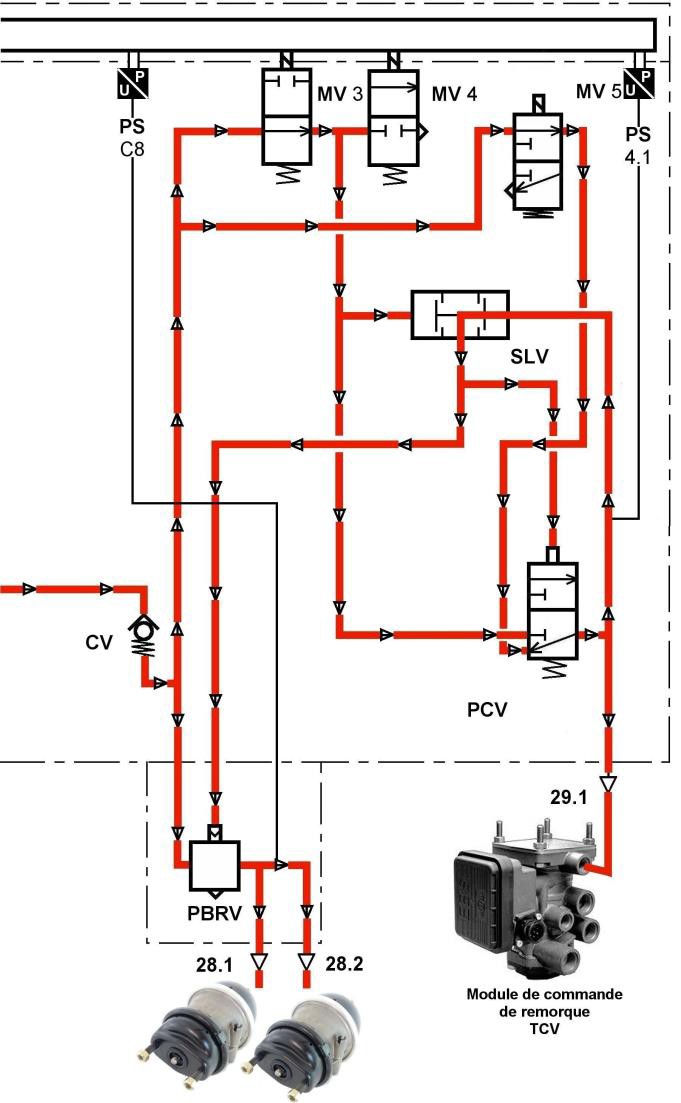 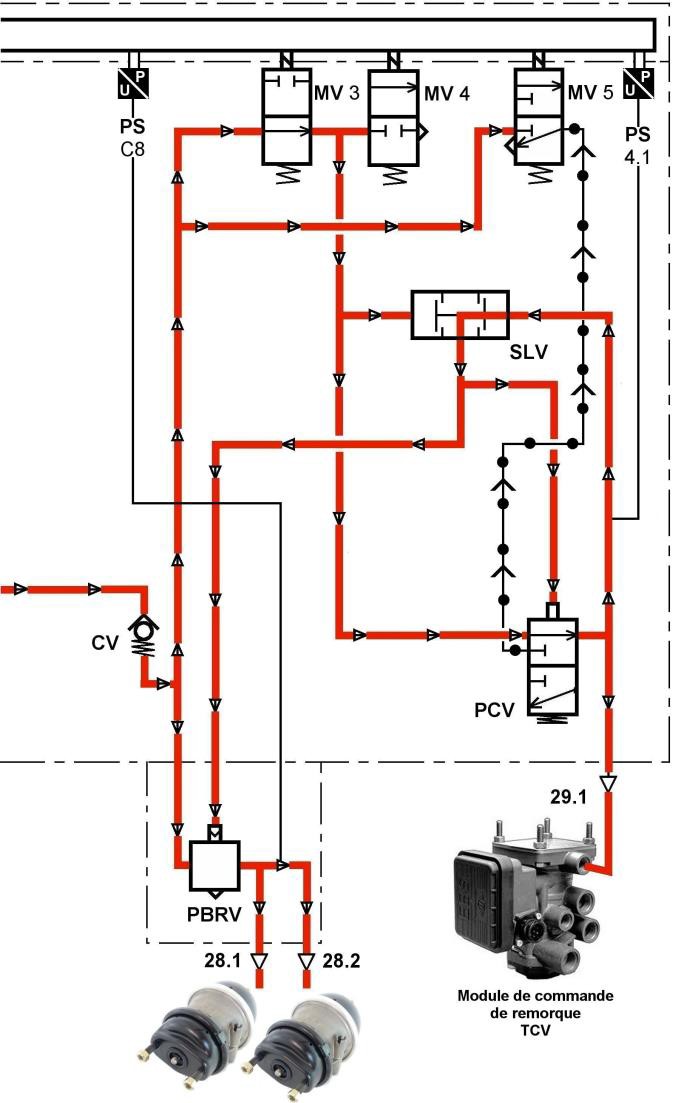 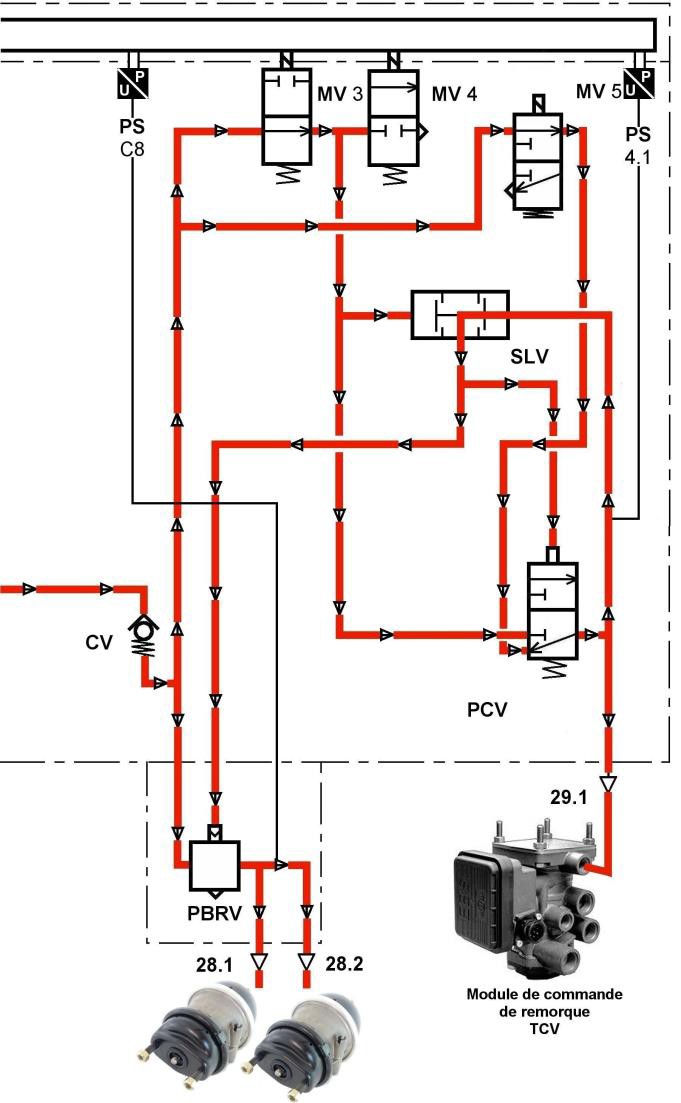 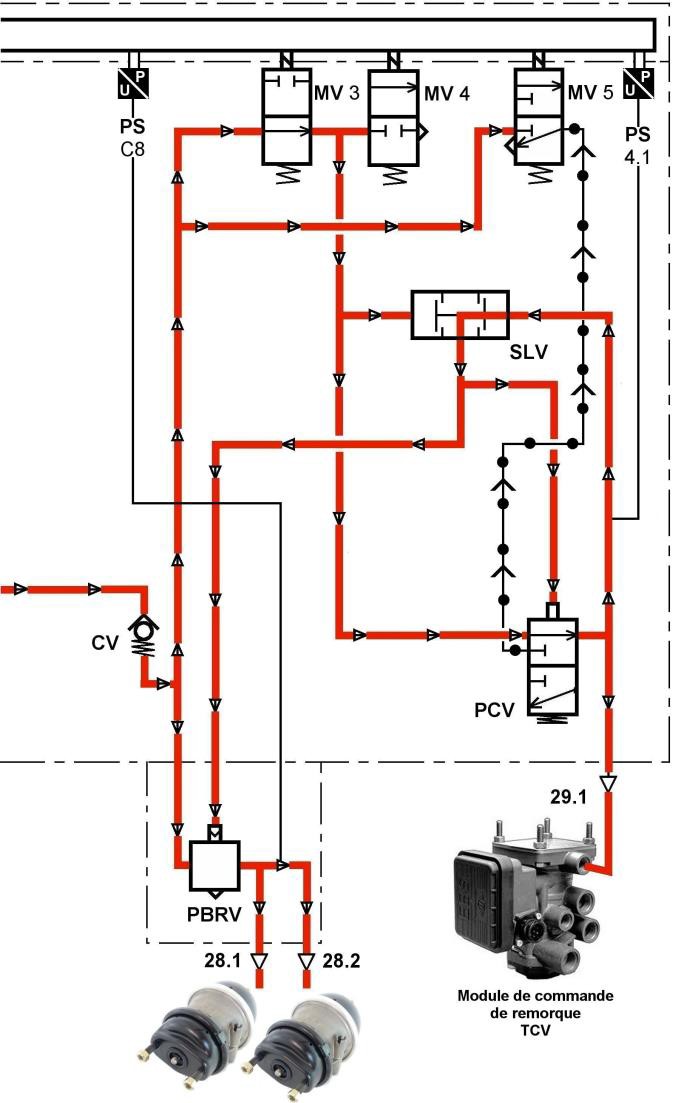  	PBRV : Valve relais de parc	 	CV : Clapet anti-retour (alimentation en air du HCU)………………………………….….…ORDRE DE RÉPARATION............................................VOLVO TRUCKS CENTER BRETAGNE AVENUE LAFAYETTEZONE INDUSTRIELLE DE BELLEVUE35 370 RENNES CEDEXTÉL : 02.99.56.32.15 - FAX : 02.99.56.00.02Siret : 775 586 001 00072 - APE : 4520B TVA/CEE : FR03775586001Banque : BNP 3004-00828-00011781288-76SAS(U) au capital de 1.000.000 euros1ére mise en circulation : 13/06/2016	Alternateur : Bosch 150A VIN : YV2RT4OA5GB764896	Kilométrage : 540 382 km Ralentisseur : RET-TH/VR3250 Voith Type BN° OR : 004 7029Date d’entrée :13/06/2019 à 11h15Date prévue de livraison :18/05/2019  à  18 :00TRANSPORTS BONIFACE ZA Frères Montgolfier22400 NOYAL CedexTel : 02.96.63.22.24Fax : 02.96.62.00.01N° RCS : 19332445600014NUMÉRO	DESCRIPTIFRéférence client : 00000 26898INT 3300002OBSERVATIONS CLIENT-	MAINTENANCE ENTRETIEN PÉRIODIQUE (Service complet)-	DIAGNOSTIC DU DÉFAUT EN MODE STATIONNEMENT-	Le suivi et les entretiens de vidange ont été faits rigoureusement aux dates préconisées par le constructeur.-	Le frein de stationnement électrique ne fonctionne plus.CLASSIFICATIONS DU VÉHICULEPlaque signalétique essieu ARCONSOMMATION DE GAZOLE DU VÉHICULE :-	52 litres/100NATURE DU TERRAIN-	Principalement sur routes secondaires et rurales.Routes rugueusesCYCLE DE TRANSPORT-	Distance du trajet moyen entre le chargement et le déchargement : 150 km-	Trajet en ville : inexistant-	Distance parcourue : très supérieure à 10000 kmPlaque signalétiqueBoîte de vitessesSignature réceptionnaireClémentine SOLVAL(à signer dès l’arrivée duvéhicule)Signature clientMarius BONIFACE(à signer dès l’arrivée duvéhicule)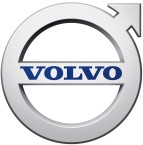 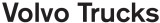 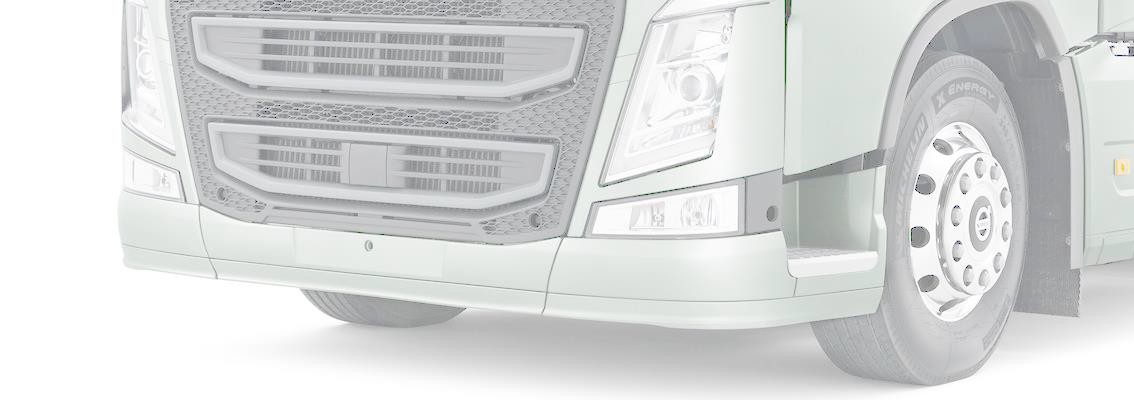 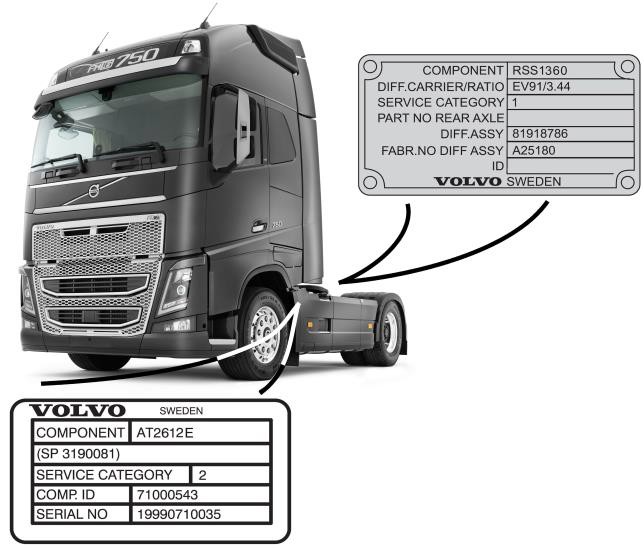 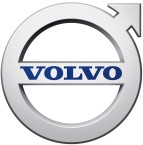 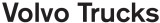 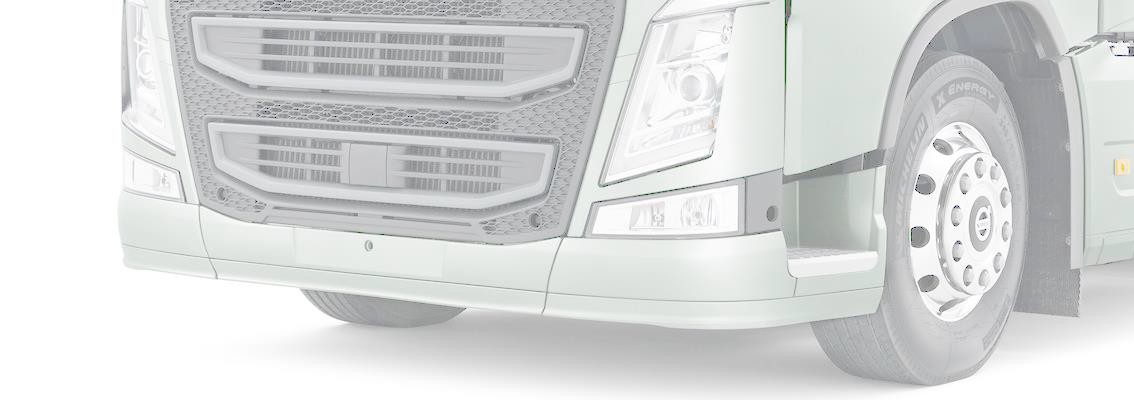 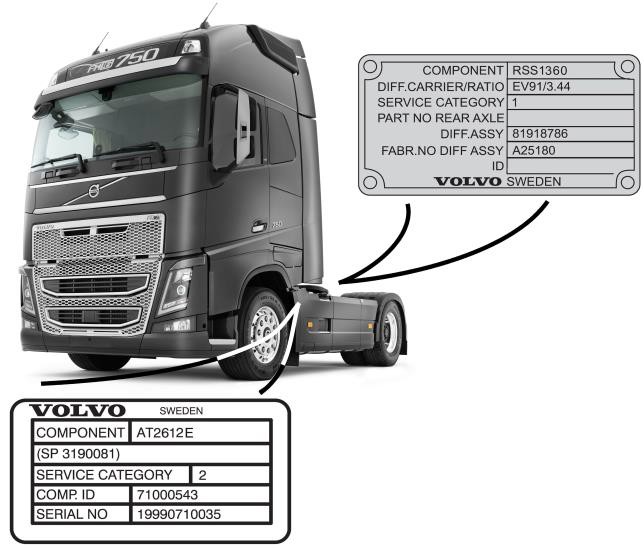 	Déchiffrage du numéro d’identification du véhicule (VIN) .................3	Périodicités d’entretien et de maintenance .......................................4	Quantités et ingrédients ....................................................................8	Services d’entretien et de maintenance ............................................9	La gestion de la production d’air comprimé par l’APM2.....................10	Raccordements en air de l’APM2 ......................................................12	Schéma électrique .............................................................................13	Liste des codes défauts (DTC) ..........................................................14	Entretien de la cartouche déshydratante ...........................................15	Le frein de stationnement électrique HCU .........................................17	Parcage et déparcage en cas de défaut ............................................19	Procédure de remplacement de la commande de frein HCU ............20	Fonctionnement pneumatique du frein de stationnement HCU..........23	Ordre de réparation ............................................................................25VOLVO TRUCK CORP. Göteborg SuèdeYV2VOLVO TRUCK Gent Oostakker BelgiqueYB3VOLVO TRUCK Irvine Ayrshire EcosseSCVVOLVO DO BRASIL Curitiba Brésil9BVVOLVO TRUCK Shah Alam MalaisiePMVVOLVO TRUCK Kalouga, RussieX9PVOLVO TRUCK IranNADVOLVO DO BRASIL AustralieYV5HIIGH TILT Cabine avancée haute HTHLOW TILT Cabine avancée basse LT LCabine avancée basse LT FL7 FL10 FL12FCabine avant LT FM7 ;10 ;11 ;12 ;13JCommande cabine avant FE FE(3)VCabine avancée haute HT FHACabine avant FH(4)RCabine avant FM(4)XCabine avancée basse LT FL6 FLCECommande cabine avant FL FL(3)TType de moteurD13K420D13K460D13K500D13K540CodeTWOTYOT4OT6OConfiguration d’essieu4X24X46X26X46X68X28X48X68X810X410X6Code d’essieuABCDEFGHJKL2000Y2001120022200332004420055200662007720088200992010A2011B2012C2013D2014E2015F2016G2017H2018J2019K2020L2021M2022N2023PVolvo Truck Production GöteborgAIrakJAVI co Ltd Jeddah, Saudi Arabia0Volvo Europa Truck NVBMarshalls (East Africa) Ltd, KenyaKVolvo Truck Poland Corporation1Volvo Great Britian LtdCV.A.S.A. (Vehiculos S A) UruguayLSwedish Motor Corp. Botswana2Volvo Australia PTY LtdDVolvo Southern Africa PTY LTDMEgypte4Volvo do BrasilENew River Valley, USANSetcar, Tunis, Tunisia6Soma LDA, PortugalFZamyad co Ltd, Teheran IranPVolvo Truck East Asia, Indonesia7Volvo del Peru SAGVolvo Truck and Bus ThaïlandeSVolvo India Pvt. Ltd8Saida S A, MoroccoHTalleres Gago S A, ValenciaVJinan Hua Wo Truck Corp. Chine9-	Léger ou Light (L)- Moyen ou Medium (M)- Important ou Heavy (H)-	Severe (S)- Very Severe (VS)- Very Severe+ (VS+)Conditions d’utilisation groupe motopropulseur POCLMHSVSVS+Litres / 100 km≤ 33≤ 39≤ 50≤ 64≤ 120> 120Classification du véhicule selon son cycle de transportClassification du véhicule selon son cycle de transportLa distance du trajet moyen entre le chargement et le déchargement est-elle supérieure à 50 km  et le véhicule parcourt-il moins de 20% de ses trajets en ville  et la distance parcourue est-elle supérieure à 100 000 km ?La distance du trajet moyen entre le chargement et le déchargement est-elle supérieure à 50 km  et le véhicule parcourt-il moins de 20% de ses trajets en ville  et la distance parcourue est-elle supérieure à 100 000 km ?NONOUIDistributionLongue distancePOCLMHSVSVS+Aucun intervalle entre les vidanges ne doit dépasser 12 moisAucun intervalle entre les vidanges ne doit dépasser 12 moisAucun intervalle entre les vidanges ne doit dépasser 12 moisAucun intervalle entre les vidanges ne doit dépasser 12 moisAucun intervalle entre les vidanges ne doit dépasser 12 moisAucun intervalle entre les vidanges ne doit dépasser 12 moisAucun intervalle entre les vidanges ne doit dépasser 12 moisDurée : Kilométrage / heuresDurée : Kilométrage / heuresDurée : Kilométrage / heuresDurée : Kilométrage / heuresDurée : Kilométrage / heuresDurée : Kilométrage / heuresDurée : Kilométrage / heuresQualité d’huile VDS-4/VDS-4,5100 000/-75 000/-60 000/-45 000/-20 000/-- /600POCLMHSVSVS+Km / mois / heuresKm / mois / heuresKm / mois / heuresKm / mois / heuresKm / mois / heuresKm / mois / heuresKm / mois / heuresFiltres à huile, remplacementRemplacer les 3 filtres à chaque remplacement de l’huileRemplacer les 3 filtres à chaque remplacement de l’huileRemplacer les 3 filtres à chaque remplacement de l’huileRemplacer les 3 filtres à chaque remplacement de l’huileRemplacer les 3 filtres à chaque remplacement de l’huileRemplacer les 3 filtres à chaque remplacement de l’huileFiltre gazole, remplacementRemplacer le filtre à chaque remplacement de l’huileRemplacer le filtre à chaque remplacement de l’huileRemplacer le filtre à chaque remplacement de l’huileRemplacer le filtre à chaque remplacement de l’huileRemplacer le filtre à chaque remplacement de l’huileRemplacer le filtre à chaque remplacement de l’huilePréfiltre à air120 000 / 24120 000 / 24120 000 / 2460 000 / 2460 000 / 2460 000 / 24Filtre d’aération de réservoir decarburant, remplacementRemplacer le filtre à chaque remplacement du préfiltre à airRemplacer le filtre à chaque remplacement du préfiltre à airRemplacer le filtre à chaque remplacement du préfiltre à airRemplacer le filtre à chaque remplacement du préfiltre à airRemplacer le filtre à chaque remplacement du préfiltre à airRemplacer le filtre à chaque remplacement du préfiltre à airFiltre séparateur d’eau,remplacementRemplacer le filtre à chaque remplacement de l’huileRemplacer le filtre à chaque remplacement de l’huileRemplacer le filtre à chaque remplacement de l’huileRemplacer le filtre à chaque remplacement de l’huileRemplacer le filtre à chaque remplacement de l’huileRemplacer le filtre à chaque remplacement de l’huileFiltre à air, remplacement-	Filtre à air principal….-	Filtre à air secondaire...Lampe témoin allumée / 24Lampe témoin allumée / 24Lampe témoin allumée / 24Lampe témoin allumée / 24Lampe témoin allumée /12 /4000Lampe témoin allumée /12 /4000Filtre à air, remplacement-	Filtre à air principal….-	Filtre à air secondaire...Tous les 3 échanges de préfiltre / 48Tous les 3 échanges de préfiltre / 48Tous les 3 échanges de préfiltre / 48Tous les 3 échanges de préfiltre / 48Tous les 3 échanges de préfiltre / 48Tous les 3 échanges de préfiltre / 48Vidange du liquide de refroidissement (VCS)500 000 / 48500 000 / 48500 000 / 48500 000 / 48500 000 / 48 / 8000500 000 / 48 / 8000Réglage soupapes et injecteurs-pompesD13A/C/H/K	Premier réglageIntervallesD13A/C/K	d’entretiensuivantsIntervalles    D13H	d’entretien suivants200 000 / 24200 000 / 24200 000 / 24200 000 / 24200 000 / 12 / 4000200 000 / 12 / 4000Réglage soupapes et injecteurs-pompesD13A/C/H/K	Premier réglageIntervallesD13A/C/K	d’entretiensuivantsIntervalles    D13H	d’entretien suivants--400 000 / 24400 000 / 24200 000 / 12 / 4000200 000 / 12 / 4000Réglage soupapes et injecteurs-pompesD13A/C/H/K	Premier réglageIntervallesD13A/C/K	d’entretiensuivantsIntervalles    D13H	d’entretien suivants400 000 / 24400 000 / 24400 000 / 24400 000 / 24200 000 / 12 / 4000200 000 / 12 / 4000POCLMHSVSVS+Km / mois / heuresKm / mois / heuresKm / mois / heuresKm / mois / heuresKm / mois / heuresKm / mois / heuresKm / mois / heuresCourroie de transmission, tendeur de courroie et galet tendeur remplacer (tous)D13K500 000 / 36 / -500 000 / 36 / -500 000 / 36 / -400 000 /36 / 6500300 000 /36 / 5000200 000 /36 / 3500Filtre à particules diesel DPF, nettoyageD13H JPN10D13K250 000 / 24 / -250 000 / 24 / -250 000 / 24 / -250 000 / 24 / -250 000 / 24 / -250 000 / 24 / -Filtre à particules diesel DPF, nettoyageD13H JPN10D13K500 000375 000300 000/-/4500225 000/-/4500100 000/-/4500-/-/4500Alternateur, remplacer les balais et le régulateurFH D13A/C/K	Bosch 110A Bosch  80AFH D13A/C/H/K		Bosch 120A Bosch 150A270 000 / 48 / 4900270 000 / 48 / 4900270 000 / 48 / 4900270 000 / 48 / 4900- / 24 / 4000- / 24 / 4000Alternateur, remplacer les balais et le régulateurFH D13A/C/K	Bosch 110A Bosch  80AFH D13A/C/H/K		Bosch 120A Bosch 150A480 000 / 48 / 8500480 000 / 48 / 8500480 000 / 48 / 8500480 000 / 48 / 8500- / 24 / 4000- / 24 / 4000POCLMHSVSVS+-	Les transmissions en « Service Category » (SC)1 et 2 reçoivent en usine de l’huile de transmission97307 et la première vidange d’huile doit être effectuée conformément au tableau ci-dessous.-	Les transmissions en « Service Category » (SC)4 reçoivent en usine de l’huile de transmission97315 et la première vidange d’huile doit être effectuée conformément au tableau ci-dessous.-	Par la suite, les vidanges suivantes s’effectueront avec de l’huile SAE40 pour les « ServiceCategory » 1 et 2 ; de l’huile SAE 50 pour la « Service Category » (SC)3 et uniquement de l’huile de transmission 97315 pour la « Service Category » (SC)4, conformément au tableau ci-dessous. Se référer à la plaque signalétique pour voir la catégorie de service (1, 2 3 4) de la boite de vitesses.-	Les transmissions en « Service Category » (SC)1 et 2 reçoivent en usine de l’huile de transmission97307 et la première vidange d’huile doit être effectuée conformément au tableau ci-dessous.-	Les transmissions en « Service Category » (SC)4 reçoivent en usine de l’huile de transmission97315 et la première vidange d’huile doit être effectuée conformément au tableau ci-dessous.-	Par la suite, les vidanges suivantes s’effectueront avec de l’huile SAE40 pour les « ServiceCategory » 1 et 2 ; de l’huile SAE 50 pour la « Service Category » (SC)3 et uniquement de l’huile de transmission 97315 pour la « Service Category » (SC)4, conformément au tableau ci-dessous. Se référer à la plaque signalétique pour voir la catégorie de service (1, 2 3 4) de la boite de vitesses.-	Les transmissions en « Service Category » (SC)1 et 2 reçoivent en usine de l’huile de transmission97307 et la première vidange d’huile doit être effectuée conformément au tableau ci-dessous.-	Les transmissions en « Service Category » (SC)4 reçoivent en usine de l’huile de transmission97315 et la première vidange d’huile doit être effectuée conformément au tableau ci-dessous.-	Par la suite, les vidanges suivantes s’effectueront avec de l’huile SAE40 pour les « ServiceCategory » 1 et 2 ; de l’huile SAE 50 pour la « Service Category » (SC)3 et uniquement de l’huile de transmission 97315 pour la « Service Category » (SC)4, conformément au tableau ci-dessous. Se référer à la plaque signalétique pour voir la catégorie de service (1, 2 3 4) de la boite de vitesses.-	Les transmissions en « Service Category » (SC)1 et 2 reçoivent en usine de l’huile de transmission97307 et la première vidange d’huile doit être effectuée conformément au tableau ci-dessous.-	Les transmissions en « Service Category » (SC)4 reçoivent en usine de l’huile de transmission97315 et la première vidange d’huile doit être effectuée conformément au tableau ci-dessous.-	Par la suite, les vidanges suivantes s’effectueront avec de l’huile SAE40 pour les « ServiceCategory » 1 et 2 ; de l’huile SAE 50 pour la « Service Category » (SC)3 et uniquement de l’huile de transmission 97315 pour la « Service Category » (SC)4, conformément au tableau ci-dessous. Se référer à la plaque signalétique pour voir la catégorie de service (1, 2 3 4) de la boite de vitesses.-	Les transmissions en « Service Category » (SC)1 et 2 reçoivent en usine de l’huile de transmission97307 et la première vidange d’huile doit être effectuée conformément au tableau ci-dessous.-	Les transmissions en « Service Category » (SC)4 reçoivent en usine de l’huile de transmission97315 et la première vidange d’huile doit être effectuée conformément au tableau ci-dessous.-	Par la suite, les vidanges suivantes s’effectueront avec de l’huile SAE40 pour les « ServiceCategory » 1 et 2 ; de l’huile SAE 50 pour la « Service Category » (SC)3 et uniquement de l’huile de transmission 97315 pour la « Service Category » (SC)4, conformément au tableau ci-dessous. Se référer à la plaque signalétique pour voir la catégorie de service (1, 2 3 4) de la boite de vitesses.-	Les transmissions en « Service Category » (SC)1 et 2 reçoivent en usine de l’huile de transmission97307 et la première vidange d’huile doit être effectuée conformément au tableau ci-dessous.-	Les transmissions en « Service Category » (SC)4 reçoivent en usine de l’huile de transmission97315 et la première vidange d’huile doit être effectuée conformément au tableau ci-dessous.-	Par la suite, les vidanges suivantes s’effectueront avec de l’huile SAE40 pour les « ServiceCategory » 1 et 2 ; de l’huile SAE 50 pour la « Service Category » (SC)3 et uniquement de l’huile de transmission 97315 pour la « Service Category » (SC)4, conformément au tableau ci-dessous. Se référer à la plaque signalétique pour voir la catégorie de service (1, 2 3 4) de la boite de vitesses.-	Les transmissions en « Service Category » (SC)1 et 2 reçoivent en usine de l’huile de transmission97307 et la première vidange d’huile doit être effectuée conformément au tableau ci-dessous.-	Les transmissions en « Service Category » (SC)4 reçoivent en usine de l’huile de transmission97315 et la première vidange d’huile doit être effectuée conformément au tableau ci-dessous.-	Par la suite, les vidanges suivantes s’effectueront avec de l’huile SAE40 pour les « ServiceCategory » 1 et 2 ; de l’huile SAE 50 pour la « Service Category » (SC)3 et uniquement de l’huile de transmission 97315 pour la « Service Category » (SC)4, conformément au tableau ci-dessous. Se référer à la plaque signalétique pour voir la catégorie de service (1, 2 3 4) de la boite de vitesses.Qualité de l’huileKm / moisKm / moisKm / moisKm / moisKm / moisheuresPremière vidangeHuile de transmission 97315 (pour SC4)450 000 / 36450 000 / 36450 000 / 36200 000 / 36200 000 / 362500Première vidangeHuile de transmission 97307 (pour SC1 et SC2)120 000 / 12120 000 / 12120 000 / 1260 000 / 1260 000 / 12-Huile SAE 40(Seulement pour SC1 et SC2)120 000 / 12120 000 / 12120 000 / 1260 000 / 1260 000 / 12-Huile SAE 50(Seulement pour SC3)120 000 / 12120 000 / 12120 000 / 1260 000 / 1260 000 / 12600POCLMHSVSVS+Ralentisseur hydraulique RET-TH/VR3250Ralentisseur hydraulique RET-TH/VR3250Ralentisseur hydraulique RET-TH/VR3250Ralentisseur hydraulique RET-TH/VR3250Ralentisseur hydraulique RET-TH/VR3250Ralentisseur hydraulique RET-TH/VR3250Ralentisseur hydraulique RET-TH/VR3250Qualité de l’huileKm / moisKm / moisKm / moisKm / moisKm / moisKm / moisHuile Voith Type A120 000 / 24120 000 / 24120 000 / 24Ne pas utiliserNe pas utiliserNe pas utiliserHuile Voith Type B135 000 / 24135 000 / 24135 000 / 2490 000/2465 000 / 2465 000 / 24Huile Voith Type C200 000 / 24200 000 / 24200 000 / 24150 000/2490 000 / 2490 000 / 24POCLMHSVSVS+-	Les ponts arrière en « Service Category » 1 et 2 reçoivent en usine de l’huile de transmission97312 et la première vidange d’huile doit être effectuée conformément au tableau ci-dessous.-	Pour la suite, les vidanges suivantes s’effectuent avec l’huile SAE J2360 pour les ponts arrière en« Service Category » 1. En revanche, l’huile de transmission 97321 sera utilisée pour les ponts arrière en « Service Category » 2. Se référer à la plaque signalétique pour voir la catégorie de service (1 ou 2) de l’essieu arrière.-	Les ponts arrière en « Service Category » 1 et 2 reçoivent en usine de l’huile de transmission97312 et la première vidange d’huile doit être effectuée conformément au tableau ci-dessous.-	Pour la suite, les vidanges suivantes s’effectuent avec l’huile SAE J2360 pour les ponts arrière en« Service Category » 1. En revanche, l’huile de transmission 97321 sera utilisée pour les ponts arrière en « Service Category » 2. Se référer à la plaque signalétique pour voir la catégorie de service (1 ou 2) de l’essieu arrière.-	Les ponts arrière en « Service Category » 1 et 2 reçoivent en usine de l’huile de transmission97312 et la première vidange d’huile doit être effectuée conformément au tableau ci-dessous.-	Pour la suite, les vidanges suivantes s’effectuent avec l’huile SAE J2360 pour les ponts arrière en« Service Category » 1. En revanche, l’huile de transmission 97321 sera utilisée pour les ponts arrière en « Service Category » 2. Se référer à la plaque signalétique pour voir la catégorie de service (1 ou 2) de l’essieu arrière.-	Les ponts arrière en « Service Category » 1 et 2 reçoivent en usine de l’huile de transmission97312 et la première vidange d’huile doit être effectuée conformément au tableau ci-dessous.-	Pour la suite, les vidanges suivantes s’effectuent avec l’huile SAE J2360 pour les ponts arrière en« Service Category » 1. En revanche, l’huile de transmission 97321 sera utilisée pour les ponts arrière en « Service Category » 2. Se référer à la plaque signalétique pour voir la catégorie de service (1 ou 2) de l’essieu arrière.-	Les ponts arrière en « Service Category » 1 et 2 reçoivent en usine de l’huile de transmission97312 et la première vidange d’huile doit être effectuée conformément au tableau ci-dessous.-	Pour la suite, les vidanges suivantes s’effectuent avec l’huile SAE J2360 pour les ponts arrière en« Service Category » 1. En revanche, l’huile de transmission 97321 sera utilisée pour les ponts arrière en « Service Category » 2. Se référer à la plaque signalétique pour voir la catégorie de service (1 ou 2) de l’essieu arrière.-	Les ponts arrière en « Service Category » 1 et 2 reçoivent en usine de l’huile de transmission97312 et la première vidange d’huile doit être effectuée conformément au tableau ci-dessous.-	Pour la suite, les vidanges suivantes s’effectuent avec l’huile SAE J2360 pour les ponts arrière en« Service Category » 1. En revanche, l’huile de transmission 97321 sera utilisée pour les ponts arrière en « Service Category » 2. Se référer à la plaque signalétique pour voir la catégorie de service (1 ou 2) de l’essieu arrière.-	Les ponts arrière en « Service Category » 1 et 2 reçoivent en usine de l’huile de transmission97312 et la première vidange d’huile doit être effectuée conformément au tableau ci-dessous.-	Pour la suite, les vidanges suivantes s’effectuent avec l’huile SAE J2360 pour les ponts arrière en« Service Category » 1. En revanche, l’huile de transmission 97321 sera utilisée pour les ponts arrière en « Service Category » 2. Se référer à la plaque signalétique pour voir la catégorie de service (1 ou 2) de l’essieu arrière.Qualité de l’huileKm / moisKm / moisKm / moisKm / moisKm / moisheuresHuile de transmission 97312450 000 / 36450 000 / 36450 000 / 36200 000 / 36200 000 / 362500SAE J2360120 000 / 12120 000 / 12120 000 / 1260 000 / 1260 000 / 12600Cycle de transportLongue distanceLongue distanceDistributionDistributionChantierChantierÉtat des routesSmoothRoughSmoothRoughRoughV RoughKm / moisKm / moisKm / moisKm / moisKm / moisKm / moisKm / moisArbre de transmission25 000 / 325 000 / 320 000 / 310 000 / 32 500 / 31 fois/sem.Verrou de cabine, fixations25 000 / 325 000 / 320 000 / 310 000 / 32 500 / 31 fois/sem.Cartouche de dessiccateur, RemplacerAPM D13A//CD13K-	/ 12-	/ 12-	/ 12-	/ 12-	/ 12-	/ 12Cartouche de dessiccateur, RemplacerAPM D13A//CD13K100 000/1260 000/1260 000/1245 000/1240 000/12- / 12Freins, came, graissage90 000 / 660 000 / 460 000 / 430 000 / 330 000 / 330 000 / 3Graissage du châssis100 000/ 660 000 / 4100 000/1230 000 / 330 000 / 330 000 / 3Culbuteur – Suspension ARContrôler les	  Première composants de	Vérification suspension,culbuteur,     Seconde fixations, bagues,   Vérification bielles deréaction,   Vérifications ressorts.                   suivantes À resserrer10 00010 00010 00010 00010 00010 000Culbuteur – Suspension ARContrôler les	  Première composants de	Vérification suspension,culbuteur,     Seconde fixations, bagues,   Vérification bielles deréaction,   Vérifications ressorts.                   suivantes À resserrerCulbuteur – Suspension ARContrôler les	  Première composants de	Vérification suspension,culbuteur,     Seconde fixations, bagues,   Vérification bielles deréaction,   Vérifications ressorts.                   suivantes À resserrer20 00020 00020 00020 00020 00020 000Culbuteur – Suspension ARContrôler les	  Première composants de	Vérification suspension,culbuteur,     Seconde fixations, bagues,   Vérification bielles deréaction,   Vérifications ressorts.                   suivantes À resserrer30 00030 00030 00030 00030 00030 000Graissage suspension avant45 000 / 320 000 / 145 000 / 320 000 / 14 500 / 0.51000 / 0.25CabineFiltres de climatiseur (Intérieur et extérieur à remplacer)Graissage de la cabine-	/ 12-	/ 12-	/ 12-	/ 12-	/ 12-	/ 12CabineFiltres de climatiseur (Intérieur et extérieur à remplacer)Graissage de la cabine-	/ 12-	/ 12-	/ 12-	/ 12-	/ 12-	/ 12Graissage centralisé, remplissage de graisse-	/ 6-	/ 6-	/ 6-	/ 6-	/ 6-	/ 6TYPE DE MOTEURQuantités d’huile filtres comprisQuantité d’huile entre Min et Max jaugeMWM5A20616 litres2MWM7A260/ MWMA31023 litres5MWM7B220/270/33025 litres11D5K13,5 litres4D7E, D7F (carter acier)25 litres5D7E, D7F (carter aluminium, FL21 litres5D8K (FL)18,5 litres5D8K (FE)24 litres59l GNC26,5 litres4D11A, D11B, D11C, D11K36,5 litres5D13A, D13B, D13C, D13K,33 litres8D16A, D16B, D16C, D16K,37 litres6G13C OILS-PL33 litres8G13C OILS-ST37 litres6D16C, D16E, D16G, D16K42 litres9TYPE DE MOTEURVolume de liquide de refroidissement (en litres)MWM5A20621 litresMWM7A260, MWM7A310, D7E23 litresD5 A/B/C/K28 litresD8 A/B/C/K32 litresD8 A/B/C/K avec boite Allison46 litres9l GNC32,5 litresD11A/B/C/K37 litresFH D13 A/B/C/K44 litresFM D13 A/B/C/K42 litresFH G13C44 litresFM G13C42 litresFH D16A/B/C/K52 litresBOÎTE DE VITESSEQuantité d’huile (en litres)AT2412C, AT2412D, AT2412E, AT2412F, AT2512C, ATO2512C, AT2612D, AT2612E, AT2612F, ATO2612D, ATO2612E, ATO2612F, AT2812C, AT2812D, AT2812E, AT2812F, ATO3112C, ATO3112D, ATO3112E, ATO3112F, ATO3512D, ATO3512E, ATO3512F, SPO281216 litresAT2412F, AT2612F, ATO2612F, AT2812F, ATO3112F, ATO3512Favec boîte de vitesses de chenilles (ASO- ULC/-C)17,6 litresVT2214B, VTO2214B, VT2514B, VTO2514B, VT2814B, VTO2814B13,5 litresESSIEU ARRIÈREQuantité d’huile (en litres)RAEV91 Ressorts à lames11 litresRAEV91 Suspension à lames9,5 litresRSS0819A7 litresRSS1125A Suspension à lames12,5 litresRSS1125A Suspension pneumatique12,5 litresRSS1132A15 litresRSS1144A12,5 litresRSS1332A17 litresRSS1344B pour les FM / FH18,5 litresRSS1344B pour FE17 litresRSS1344C/D12,5 litresRSS136014,5 litresRS1356SV, RSS1356 Ressorts à lames8,5 litresRS1356SV, RSS1356 Suspension pneumatique9 litresRSS1027A14 litresRSS1035A20 litresRSS1035B20 litresRSS104321 litresRALENTISSEURRALENTISSEURQuantité d’huile (en litres)Désignation VolvoDésignation VoithRemplissage d’entretienRET-TH VR3250VR 32505,4VR120-3VR120-34,2VR120-QLMVR120-QLM4VR133-2 (B18)VR133-26Code du filCouleur du filBK ou SBNoirBU ou BLBleuBNMarronGNVertRD ou RRougeVT ou VOVioletWH ou WBlancYE ou YJauneGY ou GRGrisOGOrangeNLIncoloreVider le système pneumatique. Utiliser la connexion 9992976Déposer la vis de blocage àl’aide d’un tournevis Torx.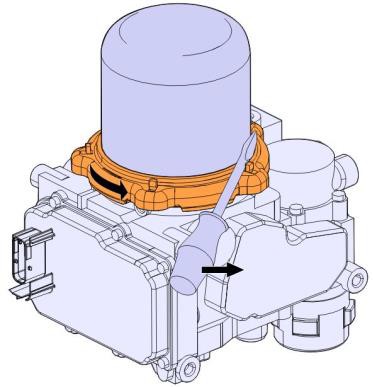 Utiliser un tournevis plat pour enlever l'anneau baïonnette. Déposer la cloche de filtre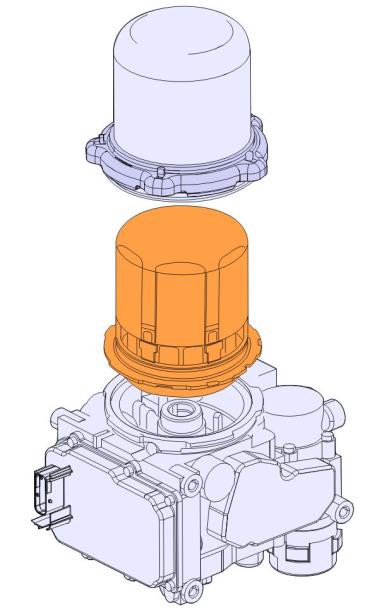 Déposer la cartouche de filtre.MV3 : Électrovanne d’admissionMV4 : Électrovanne d’échappement  MV5 : Électrovanne de pilotagePS : Capteur de pressionSLV : Select Low Valve	PCV : Pressure Control Valve